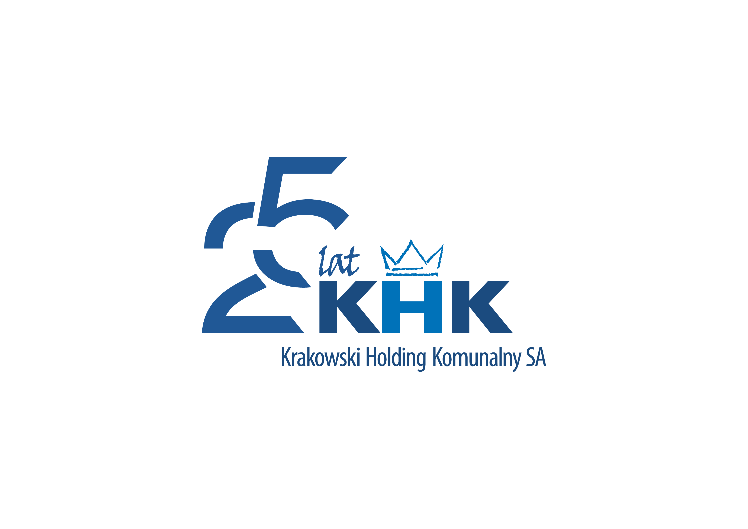 Krakowski Holding Komunalny Spółka Akcyjna w Krakowieul. Jana Brożka 3, 30-347 Kraków, tel. 12 269 15 10e-mail: przetargi@khk.krakow.plhttps://platformazakupowa.pl/pn/khkSpecyfikacja warunków zamówienia na:Przeprowadzenie badań sprawozdań finansowych za lata 2021, 2022 i 2023 KZP-271-TP-9/2021Kraków, dnia 17 września 2021 r.					       	Zatwierdzam: Marcin KandeferCzłonek Zarządu KHK S.A.Pełnomocnik ds. Zamówień PublicznychZAMAWIAJĄCY:Niniejsze zamówienie jest prowadzone i udzielane wspólnie  przez następujących zamawiających:Krakowski Holding Komunalny S.A. w Krakowie (KHK S.A.),Miejskie Przedsiębiorstwo Komunikacyjne S.A. w Krakowie (MPK S.A.),Miejskie Przedsiębiorstwo Energetyki Cieplnej S.A. w Krakowie (MPEC S.A.),Wodociągi Miasta Krakowa S.A. (WMK S.A.), Arena Kraków S.A. (AK S.A.),Przedsiębiorstwo Oszczędzania Energii „ESCO” Sp. z o.o. w Krakowie (POE ESCO Sp. z o.o.),Przedsiębiorstwo Usług Technicznych Sp. z o.o. w Krakowie (PUT Sp. z o.o.),Przedsiębiorstwo Pomocnicze MPWiK sp. z o.o. w Krakowie,KrakTransRem sp. z o.o. w Krakowie- na podstawie art. 38 ust. 1 ustawy z dnia 11 września 2019 r. Prawo zamówień publicznych (t. j. Dz. U z 2021 poz. 1129), zwanej dalej „PZP. Zamawiającym upoważnionym do przeprowadzenia postępowania w imieniu i na rzecz pozostałych Zamawiających jest: Krakowski Holding Komunalny Spółka Akcyjna w Krakowie, ul. Jana Brożka 3, 30-347 Kraków, tel. 12 269 15 10, e-mail: przetargi@khk.krakow.pl. Umowy w sprawie zamówienia publicznego zawierane w wyniku rozstrzygnięcia postępowania będą podpisywane przez poszczególnych Zamawiających odrębnie.Strona internetowa prowadzonego postępowania znajduje się na platformie: https://platformazakupowa.pl/pn/khk.Na wskazanej w pkt. poprzedzającym stronie będą umieszczane również zmiany i wyjaśnienia treści SWZ oraz inne dokumenty zamówienia bezpośrednio związane z postępowaniem o udzielenie zamówienia.TRYB UDZIELENIA ZAMÓWIENIA:Postępowanie prowadzone jest na podstawie PZP, w trybie podstawowym bez przeprowadzenia negocjacji. Wartość zamówienia nie przekracza kwot określonych w przepisach wydanych na podstawie art. 3 ust. 2 ustawy PZP. Zamówienie nie jest częścią innego zamówienia.O udzielenie zamówienia mogą ubiegać się Wykonawcy, którzy:nie podlegają wykluczeniu - zgodnie z pkt. 10 SWZ.spełniają warunki udziału w postępowaniu – zgodnie z pkt. 11 SWZ.Ocena spełnienia warunków udziału w postępowania i przesłanek wykluczenia dokonywana będzie w formule „spełnia - nie spełnia”, w oparciu o oświadczenia i dokumenty, o których mowa w pkt. 12 i 13 SWZ. OPIS PRZEDMIOTU ZAMÓWIENIA:Przedmiotem zamówienia jest przeprowadzenie – na rzecz spółek Grupy Kapitałowej - Krakowski Holding Komunalny S.A. – stosownie do postanowień  ustawy z dnia 29 września 1994 r. o rachunkowości (tekst jednolity Dz.U. 2021 poz. 217 z późn.zm.) oraz ustawy z dnia 11 maja 2017 r. o biegłych rewidentach, firmach audytorskich oraz nadzorze publicznym (t. j. Dz. U. z 2020 r. poz. 1415 z późn. zmianami) i innymi obowiązującymi przepisami prawa oraz krajowymi standardami rewizji finansowej, badań sprawozdań finansowych za rok obrotowy kończący się 31 grudnia 2021 roku, 31 grudnia 2022 roku i 31 grudnia 2023 r. oraz sporządzenie sprawozdania z badania, następujących sprawozdań finansowych:jednostkowe sprawozdania finansowe Spółek:Krakowski Holding Komunalny S.A. w Krakowie (KHK S.A.),Miejskie Przedsiębiorstwo Komunikacyjne S.A. w Krakowie (MPK S.A.),Miejskie Przedsiębiorstwo Energetyki Cieplnej S.A. w Krakowie (MPEC S.A.),Wodociągi Miasta Krakowa S.A. (WMK S.A.), Arena Kraków S.A. (AK S.A.),Przedsiębiorstwo Oszczędzania Energii „ESCO” Sp. z o.o. w Krakowie (POE ESCO Sp. z o.o.),Przedsiębiorstwo Usług Technicznych Sp. z o.o. w Krakowie (PUT Sp. z o.o.),Przedsiębiorstwo Pomocnicze MPWiK sp. z o.o. w Krakowie,KrakTransRem sp. z o.o. w Krakowie;skonsolidowane sprawozdanie finansowe grupy kapitałowej, w której jednostką dominującą jest KHK S.A. w Krakowie. badanie sprawozdań finansowych (dedykowanych raportów), przygotowanych zgodnie z MSR w języku polskim i angielskim, dla potrzeb Europejskiego Banku Odbudowy i Rozwoju, Banku Światowego oraz Europejskiego Banku Inwestycyjnego, Spółki MPK S.A.weryfikacja i potwierdzenie kowenantów finansowych zgodnie z wymogami zawartymi w umowach kredytowych zawartych przez WMK S.A., MPK S.A., MPEC S.A.Jawne informacje finansowe dotyczące poszczególnych spółek, umożliwiające przygotowanie oferty, znaleźć można pod poniższymi linkami:Krakowski Holding Komunalny S.A. w Krakowie (KHK S.A.) oraz informacje o grupie kapitałowej:https://khk.krakow.pl/pl/bip/majatek-spolki/ Miejskie Przedsiębiorstwo Komunikacyjne S.A. w Krakowie (MPK S.A.),http://bip.mpk.krakow.pl/pl/majatek/ Miejskie Przedsiębiorstwo Energetyki Cieplnej S.A. w Krakowie (MPEC S.A.),https://www.mpec.krakow.pl/o_firmie#slide Wodociągi Miasta Krakowa (WMK S.A.), https://bip.wodociagi.krakow.pl/artykuly/353/majatek-spolkiArena Kraków S.A. (AK S.A.),Informacja o finansach i mieniu Areny Kraków S.A.- Biuletyn Informacji Publicznej Miasta Krakowa - BIP MKSprawozdania finansowe za rok 2020 pozostałych Zamawiających znajdują się w załączniku nr 5 do SWZ – Sprawozdania finansowe.Wykonawca zobowiązany jest w toku realizacji zamówienia uwzględnić ewentualne zmiany powszechnie obowiązujących przepisów prawa regulujących zakres i sposób badania sprawozdań finansowych, o ile takie zostały uchwalone w czasie obowiązywania umowy i mają zastosowanie do realizowanego przedmiotu umowy.Zamawiający zastrzega obowiązek wykonania badania przez biegłych rewidentów wskazanych przez Wykonawcę w ofercie.Miejsce realizacji umowy: siedziby Zamawiających w Krakowie.Kody CPV:  79212100-4  - Usługi audytu finansowego.OPIS CZĘŚCI ZAMÓWIENIA W PRZYPADKU MOŻLIWOŚCI SKŁADANIA OFERT CZĘŚCIOWYCH ORAZ LICZBA CZĘŚCI ZAMÓWIENIA, NA KTÓRĄ WYKONAWCA MOŻE ZŁOŻYĆ OFERTĘ, LUB MAKSYMALNĄ LICZBĘ CZĘŚCI, NA KTÓRE ZAMÓWIENIE MOŻE ZOSTAĆ UDZIELONE TEMU SAMEMU WYKONAWCY, ORAZ KRYTERIA LUB ZASADY, MAJĄCE ZASTOSOWANIE DO USTALENIA, KTÓRE CZĘŚCI ZAMÓWIENIA ZOSTANĄ UDZIELONE JEDNEMU WYKONAWCY, W PRZYPADKU WYBORU JEGO OFERTY W WIĘKSZEJ NIŻ MAKSYMALNA LICZBIE CZĘŚCI:Zamówienie nie zostało podzielone na części.Zamawiający informuje, że brak podziału zamówienia na części wynika ze specyfiki przedmiotu zamówienia; podział na części groziłby nadmiernymi trudnościami technicznymi oraz nadmiernymi kosztami realizacji zamówienia – dopuszczenie składania ofert częściowych w zakresie sprawozdań poszczególnych spółek oznaczałoby znaczący wzrost kosztów w związku z koniecznością dwukrotnego badania tych samych okoliczności (w ramach badania sprawozdania tej samej spółki oraz 
w ramach badania sprawozdania skonsolidowanego). Ponadto konieczność koordynacji zadań powierzonych różnym Wykonawcom, z racji specyfiki przedmiotu zamówienia, mogłaby w sposób znaczący zagrozić właściwemu jego wykonaniu. Konstrukcja jednorodnego przedmiotu zamówienia dla Zamawiających tworzących jedną grupę kapitałową służy efektywności zarówno w wymiarze zamówień publicznych, jak i w aspektach finansowo-zarządczych, bez ograniczania możliwości wzięcia udziału w postępowaniu małych i średnich przedsiębiorstw. INFORMACJE DOTYCZĄCE PRZEPROWADZENIA PRZEZ WYKONAWCĘ WIZJI LOKALNEJ LUB SPRAWDZENIA PRZEZ NIEGO DOKUMENTÓW NIEZBĘDNYCH DO REALIZACJI ZAMÓWIENIA, O KTÓRYCH MOWA W ART. 131 UST. 2 PZP:Zamawiający nie przewiduje przeprowadzenia wizji lokalnej. WYMAGANIA W ZAKRESIE ZATRUDNIENIA NA PODSTAWIE STOSUNKU PRACY, W OKOLICZNOŚCIACH, O KTÓRYCH MOWA W ART. 95 PZP ORAZ WYMAGANIA W ZAKRESIE ZATRUDNIENIA OSÓB, O KTÓRYCH MOWA W ART. 96 UST. 2 PKT 2 PZP:Zamawiający wymaga zatrudnienia na podstawie umowy o pracę przez Wykonawcę lub Podwykonawcę osób wykonujących wskazane poniżej czynności w trakcie realizacji zamówienia:Osoby wykonujące czynności w ramach świadczenia usług badania sprawozdań finansowych (biegli rewidenci) – 
w wymiarze odpowiadającym co najmniej wymiarowi pracy tych osób przy realizacji niniejszej umowy.W trakcie realizacji zamówienia Zamawiający uprawniony jest do wykonywania czynności kontrolnych wobec Wykonawcy odnośnie spełniania przez Wykonawcę lub Podwykonawcę wymogu zatrudnienia na podstawie umowy o pracę osób wykonujących wskazane w powyższym punkcie czynności. Zamawiający uprawniony jest w szczególności do: żądania oświadczeń i dokumentów w zakresie potwierdzenia spełniania ww. wymogów i dokonywania ich oceny,żądania wyjaśnień w przypadku wątpliwości w zakresie potwierdzenia spełniania ww. wymogów,przeprowadzania kontroli na miejscu wykonywania świadczenia.W trakcie realizacji zamówienia na każde wezwanie Zamawiającego w wyznaczonym w tym wezwaniu terminie Wykonawca przedłoży Zamawiającemu wskazane poniżej dowody w celu potwierdzenia spełnienia wymogu zatrudnienia na podstawie umowy o pracę przez Wykonawcę lub Podwykonawcę osób wykonujących wskazane w punkcie 6.1 SWZ czynności w trakcie realizacji zamówienia:oświadczenie zatrudnionego pracownika;oświadczenie Wykonawcy lub Podwykonawcy o zatrudnieniu na podstawie umowy o pracę osób wykonujących czynności, których dotyczy wezwanie Zamawiającego. Oświadczenie to powinno zawierać w szczególności: dokładne określenie podmiotu składającego oświadczenie, datę złożenia oświadczenia, wskazanie, że objęte wezwaniem czynności wykonują osoby zatrudnione na podstawie umowy o pracę wraz ze wskazaniem liczby tych osób, rodzaju umowy o pracę i wymiaru etatu oraz podpis osoby uprawnionej do złożenia oświadczenia w imieniu Wykonawcy lub Podwykonawcy;poświadczoną za zgodność z oryginałem odpowiednio przez Wykonawcę lub Podwykonawcę kopię umowy/umów o pracę osób wykonujących w trakcie realizacji zamówienia czynności, których dotyczy ww. oświadczenie Wykonawcy lub Podwykonawcy (wraz z dokumentem regulującym zakres obowiązków, jeżeli został sporządzony). Kopia umowy/umów powinna zostać zanonimizowana w sposób zapewniający ochronę danych osobowych pracowników, zgodnie z obowiązującymi przepisami (tj. w szczególności bez adresów, nr PESEL pracowników). Informacje takie jak: imię i nazwisko. data zawarcia umowy, rodzaj umowy o pracę i wymiar etatu powinny być możliwe do zidentyfikowania;zaświadczenie właściwego oddziału ZUS, potwierdzające opłacanie przez Wykonawcę lub Podwykonawcę składek na ubezpieczenia społeczne i zdrowotne z tytułu zatrudnienia na podstawie umów o pracę za ostatni okres rozliczeniowy;poświadczoną za zgodność z oryginałem odpowiednio przez Wykonawcę lub Podwykonawcę kopię dowodu potwierdzającego zgłoszenie pracownika przez pracodawcę do ubezpieczeń, zanonimizowaną w sposób zapewniający ochronę danych osobowych pracowników, zgodnie z obowiązującymi przepisami. Z tytułu niespełnienia przez Wykonawcę lub Podwykonawcę wymogu zatrudnienia na podstawie umowy o pracę osób wykonujących wskazane w punkcie 1 czynności Zamawiający przewiduje sankcję w postaci obowiązku zapłaty przez Wykonawcę kary umownej w wysokości określonej we wzorze umowy.  Niezłożenie przez Wykonawcę w wyznaczonym przez Zamawiającego terminie żądanych przez Zamawiającego dowodów w celu potwierdzenia spełnienia przez Wykonawcę lub Podwykonawcę wymogu zatrudnienia na podstawie umowy o pracę traktowane będzie jako niespełnienie przez Wykonawcę lub Podwykonawcę wymogu zatrudnienia na podstawie umowy o pracę osób wykonujących wskazane w punkcie 6.1.1 SWZ czynności. W przypadku uzasadnionych wątpliwości co do przestrzegania prawa pracy przez Wykonawcę lub Podwykonawcę, Zamawiający może zwrócić się o przeprowadzenie kontroli przez Państwową Inspekcję Pracy.Zamawiający nie wymaga zatrudnienia osób, o których mowa w art. 96 ust. 2 pkt 2 PZP.OBOWIĄZEK OSOBISTEGO WYKONANIA PRZEZ WYKONAWCĘ KLUCZOWYCH ZADAŃ, ZGODNIE Z ART. 60 I ART. 121 PZP 
I NAJWAŻNIEJSZE ZASADY PODWYKONAWSTWA:Zamawiający nie zastrzega obowiązku osobistego wykonania przez poszczególnych Wykonawców wspólnie ubiegających się o udzielenie zamówienia kluczowych zadań dotyczących:zamówień na roboty budowlane lub usługi;prac związanych z rozmieszczeniem i instalacją, w ramach zamówienia na dostawy.Wykonawca może powierzyć wykonanie części zamówienia Podwykonawcy. W takim przypadku, Zamawiający żąda wskazania przez Wykonawcę w ofercie, części zamówienia, których wykonanie zamierza powierzyć Podwykonawcom, oraz podania nazw ewentualnych Podwykonawców, jeżeli są już znani.W przypadku zamówień na roboty budowlane oraz usługi, które mają być wykonane w miejscu podlegającym bezpośredniemu nadzorowi Zamawiającego, Zamawiający żąda, aby przed przystąpieniem do wykonania zamówienia Wykonawca podał nazwy, dane kontaktowe oraz przedstawicieli, Podwykonawców zaangażowanych w takie roboty budowlane lub usługi, jeżeli są już znani. Wykonawca zawiadamia Zamawiającego o wszelkich zmianach w odniesieniu do informacji, o których mowa w zdaniu pierwszym, w trakcie realizacji zamówienia, a także przekazuje wymagane informacje na temat nowych Podwykonawców, którym w późniejszym okresie zamierza powierzyć realizację robót budowlanych lub usług.Zamawiający może żądać informacji, o których mowa w pkt. poprzedzającym:w  przypadku zamówień na dostawy oraz zamówień na usługi inne niż dotyczące usług, które mają być wykonane 
w miejscu podlegającym bezpośredniemu nadzorowi Zamawiającego lubdotyczących dalszych Podwykonawców, lubdotyczących dostawców uczestniczących w wykonaniu zamówienia na roboty budowlane lub usługi.Jeżeli zmiana albo rezygnacja z Podwykonawcy dotyczy podmiotu, na którego zasoby Wykonawca powoływał się, na zasadach określonych w art. 118 ust. 1 PZP, w celu wykazania spełniania warunków udziału w postępowaniu, Wykonawca jest obowiązany wykazać Zamawiającemu, że proponowany inny Podwykonawca lub Wykonawca samodzielnie spełnia je w stopniu nie mniejszym niż Podwykonawca, na którego zasoby Wykonawca powoływał się w trakcie postępowania o udzielenie zamówienia. Przepis art. 122 PZP stosuje się odpowiednio.Powierzenie wykonania części zamówienia Podwykonawcom nie zwalnia Wykonawcy z odpowiedzialności za należyte wykonanie tego zamówienia.Umowa o podwykonawstwo nie może zawierać postanowień kształtujących prawa i obowiązki Podwykonawcy, 
w zakresie kar umownych oraz postanowień dotyczących warunków wypłaty wynagrodzenia, w sposób dla niego mniej korzystny niż prawa i obowiązki Wykonawcy, ukształtowane postanowieniami umowy zawartej między Zamawiającym a Wykonawcą.TERMIN WYKONANIA ZAMÓWIENIA:Przedmiot zamówienia zostanie zrealizowany w następujących terminach:jednostkowe sprawozdania finansowe Spółek do dnia:13.04.2022 r. za 2021 rok (dla KHK S. A. 27.04.2022 r.);14.04.2023 r. za 2022 rok (dla KHK S. A. 28.04.2023 r.);12.04.2024 r. za 2023 rok (dla KHK S. A. 26.04.2024 r.);11.04.2025 r. za 2024 rok (dla KHK S. A. 25.04.2025 r.) – w przypadku skorzystania z prawa opcji;UWAGA:  Rozpoczęcie realizacji prac w MPK S.A. nastąpi nie później niż:08.03.2022 r. za 2021 rok,07.03.2023 r. za 2022 rok,05.03.2024 r. za 2023 rok,05.03.2025 r. za 2024 rok – w przypadku skorzystania z prawa opcji;skonsolidowane sprawozdanie finansowe Grupy do dnia:10.05.2022 r. za 2021 rok 10.05.2023 r. za 2022 rok 11.05.2024 r. za 2023 rok 10.05.2025 r. za 2024 rok – w przypadku skorzystania z prawa opcji;jednostkowe sprawozdania finansowe, przygotowane zgodnie z MSR w języku polskim i angielskim dla MPK S.A. do dnia: 30.06.2022 r. za 2021 rok 30.06.2023 r. za 2022 rok 28.06.2024 r. za 2023 rok 30.06.2025 r. za 2024 rok - w przypadku skorzystania z prawa opcji; weryfikacja i potwierdzenie kowenantów finansowych zgodnie z wymogami zawartymi w umowach kredytowych WMK S.A., MPK S.A. oraz MPEC S.A.:13.04.2022 r. za 2021 rok 14.04.2023 r. za 2022 rok 12.04.2024 r. za 2023 rok 11.04.2025 r. za 2024 rok – w przypadku skorzystania z prawa opcji.PROJEKTOWANE POSTANOWIENIA UMOWY W SPRAWIE ZAMÓWIENIA PUBLICZNEGO, KTÓRE ZOSTANĄ WPROWADZONE DO TREŚCI TEJ UMOWY: Projektowane postanowienia umowy stanowią załącznik nr 3 do SWZZamawiający przewiduje możliwość skorzystania z opcji, o której mowa w art. 441 PZP:zakres zamówienia objętego opcją: prawo opcji obejmuje możliwość rozszerzenia zamówienia w ramach umowy podstawowej i na warunkach tej umowy o powiększony zakres za dodatkowym wynagrodzeniem wg cen jednostkowych określonych dla zamówienia podstawowego. Zamawiający przewiduje możliwość rozszerzenia zakresu zamówienia, w ten sposób, że zamówienie realizowane będzie w kolejnym roku sprawozdawczym (tj. w roku 2025 za rok obrotowy kończący się 31.12.2024 roku) zgodnie z wymaganiami, terminami i na zasadach określonych dla podstawowego zakresu zamówienia. Terminy realizacji rozszerzonego zakresu zamówienia określone zostały w pkt. 8.1 SWZ.okoliczności, w jakich może dojść do skorzystania z opcji: istnienie potrzeby po stronie danego Zamawiającego po realizacji zamówienia podstawowego. warunek uruchomienia prawa opcji: każdy z Zamawiających będzie uprawniony do złożenia w terminie 90 dni od podpisania ostatniego protokołu odbioru usług oświadczenia o skorzystaniu z prawa opcji, wskazującego jednocześnie zakres rozszerzonego zakresu zamówienia.  Zamawiający nie przewiduje udzielania zaliczek, o których mowa w art. 442 PZP.PODSTAWY WYKLUCZENIA, O KTÓRYCH MOWA W ART. 108 UST. 1 ORAZ ART. 109 UST. 1 PZP:Z postępowania wyklucza się Wykonawcę, wobec którego zachodzą przesłanki wykluczenia z postępowania określone 
w art. 108 ust. 1 oraz art. 109 ust. 1 pkt 2-10 PZP. Wykonawca może zostać wykluczony przez Zamawiającego na każdym etapie postępowania o udzielenie zamówienia.Wykonawca nie podlega wykluczeniu w okolicznościach określonych w 108 ust. 1 pkt 1, 2 i 5 lub art. 109 ust. 1 pkt 2-10 PZP, jeżeli udowodni Zamawiającemu, że spełnił łącznie następujące przesłanki:naprawił lub zobowiązał się do naprawienia szkody wyrządzonej przestępstwem, wykroczeniem lub swoim nieprawidłowym postępowaniem, w tym poprzez zadośćuczynienie pieniężne;wyczerpująco wyjaśnił fakty i okoliczności związane z przestępstwem, wykroczeniem lub swoim nieprawidłowym postępowaniem oraz spowodowanymi przez nie szkodami, aktywnie współpracując odpowiednio z właściwymi organami, w tym organami ścigania, lub zamawiającym;podjął konkretne środki techniczne, organizacyjne i kadrowe, odpowiednie dla zapobiegania dalszym przestępstwom, wykroczeniom lub nieprawidłowemu postępowaniu, w szczególności:zerwał wszelkie powiązania z osobami lub podmiotami odpowiedzialnymi za nieprawidłowe postępowanie wykonawcy,zreorganizował personel,wdrożył system sprawozdawczości i kontroli,utworzył struktury audytu wewnętrznego do monitorowania przestrzegania przepisów, wewnętrznych regulacji lub standardów,wprowadził wewnętrzne regulacje dotyczące odpowiedzialności i odszkodowań za nieprzestrzeganie przepisów, wewnętrznych regulacji lub standardów.Zamawiający ocenia, czy podjęte przez Wykonawcę czynności, o których mowa w pkt. 10.3 SWZ są wystarczające do wykazania jego rzetelności, uwzględniając wagę i szczególne okoliczności czynu Wykonawcy. Jeżeli podjęte przez Wykonawcę czynności nie są wystarczające do wykazania jego rzetelności, zamawiający wyklucza Wykonawcę.W przypadku wspólnego ubiegania się o udzielenie zamówienia żaden z Wykonawców nie może podlegać wykluczeniu z postępowania. W przypadku korzystania przez Wykonawcę z zasobów innego podmiotu na zasadach określonych w pkt 11.3 SWZ, podmiot ten także nie może podlegać wykluczeniu z postępowania.WARUNKI UDZIAŁU W POSTĘPOWANIU:O udzielenie zamówienia może ubiegać się Wykonawca który:spełnia warunki dotyczące zdolności do występowania w obrocie gospodarczym, tj.: nie dotyczy;spełnia warunki dotyczące uprawnień do prowadzenia określonej działalności gospodarczej lub zawodowej, 
tj.:jest wpisany na listę podmiotów uprawnionych do badania sprawozdań finansowych prowadzoną przez Polską Agencję Nadzoru Audytowego lub na podstawie odrębnych przepisów ma prawo świadczyć usługi audytorskie w spółkach, których dotyczy niniejsze zamówienie;spełnia warunki dotyczące sytuacji ekonomicznej lub finansowej, tj.: nie dotyczy;spełnia warunki dotyczące zdolności technicznej lub zawodowej, tj.: posiada doświadczenie niezbędne do realizacji zamówienia – wykaże, że w okresie ostatnich 3 lat przed upływem terminu składania ofert wykonał przynajmniej po jednej usłudze:badania sprawozdania finansowego w jednostce zarejestrowanej na terenie Polski;11.1.4.1.2. badania sprawozdania finansowego wg MSR i ustawy o rachunkowości w jednostce zarejestrowanej na terenie Polski;11.1.4.1.3. badania skonsolidowanego sprawozdania finansowego grupy kapitałowej, w której większość spółek posiada siedzibę na terenie Polski;11.1.4.1.4. badania sprawozdania finansowego przedsiębiorcy zarejestrowanego na terenie Polski, którego podstawowym przedmiotem działalności (wg Umowy/Statutu lub KRS) jest świadczenie co najmniej jednego z poniższych rodzajów działalności:•	wytwarzanie i zaopatrywanie w parę wodna, gorącą wodę i powietrze do układów klimatyzacyjnych (PKD 35.30.Z),•	obróbka i usuwanie odpadów innych niż niebezpieczne (PKD 38.21.Z);•	wytwarzanie energii elektrycznej (PKD 35.11.Z),•	pobór, uzdatnianie i dostarczanie wody lub odprowadzanie i oczyszczanie ścieków (PKD 36.00.Z, 37.00.Z), •	transport lądowy pasażerski, miejski i podmiejski (PKD 49.31.Z),•	wynajem i zarządzanie nieruchomościami własnymi lub dzierżawionymi (PKD 68.20.Z).11.1.4.1.5. audytu projektu finansowanego z funduszy unijnych realizowanego przez jednostkę zarejestrowanych na terenie Polski;UWAGA: spełnianie warunków udziału w postępowaniu określonych w pkt 11.1.4.1.1. – 11.1.4.1.5 SWZ nie może być potwierdzone tymi samymi badaniami. Innymi słowy, Wykonawca musi wykazać doświadczenie w badaniu co najmniej 5 różnych sprawozdań odpowiadających opisom poszczególnych warunków.  dysponuje zespołem osób niezbędnym do wykonania zamówienia, w skład którego wchodzi co najmniej 8 biegłych rewidentów, wpisanych do rejestru biegłych rewidentów prowadzonego przez Krajową Radę Biegłych Rewidentów oraz każdy z biegłych rewidentów posiada doświadczenie w przeprowadzeniu badania w co najmniej jednym ze wskazanych w pkt. 11.1.4.1.1-11.1.4.1.5 zakresów;Wykonawcy mogą wspólnie ubiegać się o udzielenie zamówienia:Szczególny sposób spełniania przez takich Wykonawców warunków udziału w postępowaniu:Warunek dotyczący uprawnień do prowadzenia określonej działalności gospodarczej lub zawodowej, o którym mowa w pkt. 11.1.2 SWZ. jest spełniony, jeżeli co najmniej jeden z Wykonawców wspólnie ubiegających się o udzielenie zamówienia posiada uprawnienia do prowadzenia określonej działalności gospodarczej lub zawodowej i zrealizuje usługi, do których realizacji te uprawnienia są wymagane;Warunek dotyczący posiadania doświadczenia, o którym mowa w pkt. 11.1.4.1 SWZ jest spełniony, jeżeli co najmniej jeden z Wykonawców wspólnie ubiegających się o udzielenie zamówienia posiada doświadczenie w poszczególnym zakresie (pkt. 11.1.4.1.1 – 11.1.4.1.5) i zrealizuje usługi, dla tego zakresu, dla jakiego to doświadczenie wykazuje;Warunek dotyczący dysponowania zespołem osób, o którym mowa w pkt. 11.1.4.2 SWZ jest spełniony, jeżeli Wykonawcy łącznie dysponują zespołem, które spełnia wymogi Zamawiającego.Wykonawcy tacy ustanawiają pełnomocnika do reprezentowania ich w postępowaniu o udzielenie zamówienia albo do reprezentowania w postępowaniu i zawarcia umowy w sprawie zamówienia publicznego. Wszelka korespondencja prowadzona będzie wyłącznie z pełnomocnikiem.Do Wykonawców takich stosuje się odpowiednio przepisy dotyczące Wykonawcy.Poleganie na zasobach podmiotu trzeciego:Wykonawca może w celu potwierdzenia spełniania warunków udziału w postępowaniu lub kryteriów selekcji, w stosownych sytuacjach oraz w odniesieniu do konkretnego zamówienia, lub jego części, polegać na zdolnościach technicznych lub zawodowych lub sytuacji finansowej lub ekonomicznej podmiotów udostępniających zasoby, niezależnie od charakteru prawnego łączących go z nimi stosunków prawnych.W odniesieniu do warunków dotyczących wykształcenia, kwalifikacji zawodowych lub doświadczenia Wykonawcy mogą polegać na zdolnościach podmiotów udostępniających zasoby, jeśli podmioty te wykonają roboty budowlane lub usługi, do realizacji których te zdolności są wymagane.Wykonawca, który polega na zdolnościach lub sytuacji podmiotów udostępniających zasoby, składa, wraz z ofertą, zobowiązanie podmiotu udostępniającego zasoby do oddania mu do dyspozycji niezbędnych zasobów na potrzeby realizacji danego zamówienia lub inny podmiotowy środek dowodowy potwierdzający, że Wykonawca realizując zamówienie, będzie dysponował niezbędnymi zasobami tych podmiotów.Zobowiązanie podmiotu udostępniającego zasoby, o którym mowa w pkt. poprzedzającym, potwierdza, że stosunek łączący Wykonawcę z podmiotami udostępniającymi zasoby gwarantuje rzeczywisty dostęp do tych zasobów oraz określa w szczególności:zakres dostępnych Wykonawcy zasobów podmiotu udostępniającego zasoby;sposób i okres udostępnienia Wykonawcy i wykorzystania przez niego zasobów podmiotu udostępniającego te zasoby przy wykonywaniu zamówienia;czy i w jakim zakresie podmiot udostępniający zasoby, na zdolnościach którego Wykonawca polega w odniesieniu do warunków udziału w postępowaniu dotyczących wykształcenia, kwalifikacji zawodowych lub doświadczenia, zrealizuje roboty budowlane lub usługi, których wskazane zdolności dotyczą.Zamawiający ocenia, czy udostępniane Wykonawcy przez podmioty udostępniające zasoby zdolności techniczne lub zawodowe lub ich sytuacja finansowa lub ekonomiczna, pozwalają na wykazanie przez Wykonawcę spełniania warunków udziału w postępowaniu, o których mowa w pkt. 11.1 SWZ, a także bada, czy nie zachodzą wobec tego podmiotu podstawy wykluczenia, które zostały przewidziane względem Wykonawcy.Podmiot, który zobowiązał się do udostępnienia zasobów, odpowiada solidarnie z Wykonawcą, który polega na jego sytuacji finansowej lub ekonomicznej, za szkodę poniesioną przez Zamawiającego powstałą wskutek nieudostępnienia tych zasobów, chyba że za nieudostępnienie zasobów podmiot ten nie ponosi winy.Jeżeli zdolności techniczne lub zawodowe, sytuacja ekonomiczna lub finansowa podmiotu udostępniającego zasoby nie potwierdzają spełniania przez Wykonawcę warunków udziału w postępowaniu lub zachodzą wobec tego podmiotu podstawy wykluczenia, Zamawiający żąda, aby Wykonawca w terminie określonym przez Zamawiającego zastąpił ten podmiot innym podmiotem lub podmiotami albo wykazał, że samodzielnie spełnia warunki udziału w postępowaniu.Wykonawca nie może, po upływie terminu składania ofert, powoływać się na zdolności lub sytuację podmiotów udostępniających zasoby, jeżeli na etapie składania ofert nie polegał on w danym zakresie na zdolnościach lub sytuacji podmiotów udostępniających zasoby.DOKUMENTY SKŁADANE PRZEZ WYKONAWCĘ WRAZ Z OFERTĄ, W TYM PODMIOTOWE ŚRODKI DOWODOWE:Do oferty każdy Wykonawca zobowiązany jest dołączyć:Dokumenty z których wynika umocowanie do składania oświadczeń woli w imieniu Wykonawcy (przynajmniej do złożenia oferty) – np. odpis z KRS lub CEIDG (o ile dotyczy). Jeżeli Wykonawca działa przez pełnomocnika należy dodatkowo załączyć stosowne pełnomocnictwo dla danej osoby. Wypełniony formularz ofertowy - stanowiący załącznik nr 2 do SWZ.UWAGA: dokument nie podlega uzupełnieniu;Wykaz osób realizujących zamówienie – stanowiący załącznik nr 1 do SWZ – w zakresie kryteriów oceny ofert;UWAGA: dokument nie podlega uzupełnieniu w ramach kryteriów oceny ofert, a jedynie w zakresie warunków udziału w postępowaniu; w przypadku braku jego dołączenia, Zamawiający nie przyzna punktów w kryteriach oceny ofert, związanych z tym dokumentem;Aktualne na dzień składania ofert oświadczenie, o którym mowa w art. 125 ust. 1 PZP o niepodleganiu wykluczeniu oraz spełnianiu warunków udziału w postępowaniu, w zakresie wskazanym w pkt. 10.1 oraz 11.1 SWZ. W przypadku wspólnego ubiegania się o zamówienie przez Wykonawców, oświadczenie składa każdy z Wykonawców. Oświadczenia te potwierdzają brak podstaw wykluczenia oraz spełnianie warunków udziału w postępowaniu w zakresie, w jakim każdy z Wykonawców wykazuje spełnianie warunków udziału w postępowaniu.Wykonawca, w przypadku polegania na zdolnościach lub sytuacji podmiotów udostępniających zasoby, przedstawia, wraz z oświadczeniem także oświadczenie podmiotu udostępniającego zasoby, potwierdzające brak podstaw wykluczenia tego podmiotu oraz odpowiednio spełnianie warunków udziału w postępowaniu w zakresie, w jakim Wykonawca powołuje się na jego zasoby.Wzór oświadczenia do ewentualnego wykorzystania stanowi załącznik nr 4 do SWZ. Oświadczenie Wykonawców wspólnie ubiegających się o udzielenie zamówienia w zakresie wskazanym w art. 117 ust. 4 PZP (jeśli dotyczy).W postępowaniu o udzielenie zamówienia Zamawiający żąda podmiotowych środków dowodowych na potwierdzenie:braku podstaw wykluczenia;spełniania warunków udziału w postępowaniu lub kryteriów selekcji.Zamawiający wzywa Wykonawcę, którego oferta została najwyżej oceniona, do złożenia w wyznaczonym terminie, nie krótszym niż 5 dni od dnia wezwania, podmiotowych środków dowodowych, wskazanych w pkt. 12.4 SWZ, jeżeli wymagał ich złożenia w ogłoszeniu o zamówieniu lub dokumentach zamówienia, aktualnych na dzień składania.Oświadczenia i dokumenty potwierdzające spełnianie warunków udziału w postępowaniu przez Wykonawcę: w zakresie warunku dotyczącego kompetencji lub uprawnień do prowadzenia określonej działalności:dokumenty potwierdzające posiadanie wymaganych uprawnień – potwierdzające spełnianie warunku o którym mowa w pkt. 11.1.2 SWZ;w zakresie  warunku dotyczącego zdolności technicznej lub zawodowej:wykaz usług wykonanych, a w przypadku świadczeń powtarzających się lub ciągłych również wykonywanych, w okresie ostatnich 3 lat, a jeżeli okres prowadzenia działalności jest krótszy - w tym okresie, wraz z podaniem ich wartości, przedmiotu, dat wykonania i podmiotów, na rzecz których usługi zostały wykonane lub są wykonywane, oraz załączeniem dowodów określających, czy te usługi  zostały wykonane lub są wykonywane należycie, przy czym dowodami, o których mowa, są referencje bądź inne dokumenty sporządzone przez podmiot, na rzecz którego usługi zostały wykonane, a w przypadku świadczeń powtarzających się lub ciągłych są wykonywane, a jeżeli Wykonawca z przyczyn niezależnych od niego nie jest w stanie uzyskać tych dokumentów - oświadczenie Wykonawcy; 
w przypadku świadczeń powtarzających się lub ciągłych nadal wykonywanych referencje bądź inne dokumenty potwierdzające ich należyte wykonywanie powinny być wystawione w okresie ostatnich 3 miesięcy – w zakresie potwierdzającym spełnianie warunku, o którym mowa w pkt. 11.1.4.1. SWZ;wykaz osób, skierowanych przez Wykonawcę do realizacji zamówienia publicznego, w szczególności odpowiedzialnych za świadczenie usług, wraz z informacjami na temat ich kwalifikacji zawodowych, uprawnień, doświadczenia i wykształcenia niezbędnych do wykonania zamówienia publicznego, a także zakresu wykonywanych przez nie czynności oraz informacją o podstawie do dysponowania tymi osobami – w zakresie potwierdzającym spełnienie warunku o którym mowa w pkt 11.1.4.2. SWZ – wzór zawiera załącznik nr 1 do SWZ.Jeżeli jest to niezbędne do zapewnienia odpowiedniego przebiegu postępowania o udzielenie zamówienia, Zamawiający może na każdym etapie postępowania, wezwać Wykonawców do złożenia wszystkich lub niektórych podmiotowych środków dowodowych, jeżeli wymagał ich złożenia w ogłoszeniu o zamówieniu lub dokumentach zamówienia, aktualnych na dzień ich złożenia.Jeżeli zachodzą uzasadnione podstawy do uznania, że złożone uprzednio podmiotowe środki dowodowe nie są już aktualne, Zamawiający może w każdym czasie wezwać Wykonawcę lub Wykonawców do złożenia wszystkich lub niektórych podmiotowych środków dowodowych, aktualnych na dzień ich złożenia.Zamawiający nie wzywa do złożenia podmiotowych środków dowodowych, jeżeli może je uzyskać za pomocą bezpłatnych i ogólnodostępnych baz danych, w szczególności rejestrów publicznych w rozumieniu ustawy z dnia 17 lutego 2005 r. o informatyzacji działalności podmiotów realizujących zadania publiczne, o ile Wykonawca wskazał 
w oświadczeniu, o którym mowa w art. 125 ust. 1 PZP, dane umożliwiające dostęp do tych środków.Wykonawca nie jest zobowiązany do złożenia podmiotowych środków dowodowych, które Zamawiający posiada, jeżeli Wykonawca wskaże te środki oraz potwierdzi ich prawidłowość i aktualność.PRZEDMIOTOWE ŚRODKI DOWODOWE: W postępowaniu o udzielenie zamówienia Zamawiający żąda przedmiotowych środków dowodowych na potwierdzenie, że oferowane usługi spełniają określone przez Zamawiającego wymagania, cechy lub kryteria w zakresie wskazanym w pkt. 12.1.3 SWZ.ŚRODKI KOMUNIKACJI ELEKTRONICZNEJ, PRZY UŻYCIU KTÓRYCH ZAMAWIAJĄCY BĘDZIE KOMUNIKOWAŁ SIĘ 
Z WYKONAWCAMI ORAZ INFORMACJE O WYMAGANIACH TECHNICZNYCH I ORGANIZACYJNYCH SPORZĄDZANIA, WYSYŁANIA I ODBIERANIA KORESPONDENCJI ELEKTRONICZNEJ:Komunikacja w postępowaniu o udzielenie zamówienia, w tym składanie ofert, wymiana informacji oraz przekazywanie dokumentów lub oświadczeń między Zamawiającym a Wykonawcą, z uwzględnieniem wyjątków określonych w PZP, odbywa się przy użyciu środków komunikacji elektronicznej. Komunikacja ustna dopuszczalna jest w odniesieniu do informacji, które nie są istotne, w szczególności nie dotyczą ogłoszenia o zamówieniu lub dokumentów zamówienia, potwierdzenia zainteresowania, ofert, o ile jej treść jest udokumentowana.Forma dokumentów: Dokumenty, o których mowa w pkt 12.1 SWZ, Wykonawca składa wraz z ofertą:w formie elektronicznej (z wykorzystaniem kwalifikowanego podpisu elektronicznego) lub postaci elektronicznej opatrzonej podpisem zaufanym lub podpisem osobistym lub  w formie elektronicznej kopii poświadczonej za zgodność z oryginałem przez notariusza (dotyczy pełnomocnictwa) lub  w formie elektronicznej kopii poświadczonej za zgodność z oryginałem przez Wykonawcę z wykorzystaniem kwalifikowanego podpisu elektronicznego, podpisu zaufanego lub podpisu osobistego (dotyczy kopii wyciągów z odpowiednich rejestrów).Dokumenty, o których mowa w pkt. 12.3 SWZ składa się w formie elektronicznej (z wykorzystaniem kwalifikowanego podpisu elektronicznego) lub postaci elektronicznej opatrzonej podpisem zaufanym lub podpisem osobistym. Pozostałe dokumenty, poza wskazanymi w pkt. 14.3.1 i 14.3.2 SWZ, składane są w formie elektronicznej 
(z wykorzystaniem kwalifikowanego podpisu elektronicznego) lub postaci elektronicznej opatrzonej podpisem zaufanym lub podpisem osobistym lub kopii poświadczonej za zgodność z oryginałem w formie elektronicznej, 
(z wykorzystaniem kwalifikowanego podpisu elektronicznego) lub postaci elektronicznej opatrzonej podpisem zaufanym lub podpisem osobistym. Poświadczenia za zgodność z oryginałem dokonuje odpowiednio Wykonawca, podmiot, na którego zdolnościach lub sytuacji polega Wykonawca, Wykonawcy wspólnie ubiegający się o udzielenie zamówienia publicznego albo Podwykonawca, w zakresie dokumentów, które każdego z nich dotyczą. Poświadczenie może również wydać notariusz.Poświadczenie za zgodność z oryginałem dokumentu następuje w formie elektronicznej.Zamawiający zwraca uwagę, że podpis odręczny nie jest podpisem osobistym w myśl przepisów ustawy z dnia 6 sierpnia 2010 r. o dowodach osobistych ( DZ. U. z 2020 r. poz. 332 z późn. zm.).Dokumenty sporządzone w języku obcym są składane wraz z tłumaczeniem na język polski. W przypadku wskazania przez Wykonawcę dostępności podmiotowych środków dowodowych, pod określonymi adresami internetowymi ogólnodostępnych i bezpłatnych baz danych, Zamawiający może żądać od Wykonawcy przedstawienia tłumaczenia na język polski pobranych samodzielnie przez Zamawiającego podmiotowych środków dowodowych lub dokumentów.W pozostałym zakresie stosuje się przepisy Rozporządzenia  Rady Ministrów wydanego na podstawie art. 70 ustawy PZP.Oświadczenia, wnioski, zawiadomienia oraz informacje Zamawiający i Wykonawcy przekazują elektronicznie poprzez: https://platformazakupowa.pl/pn/khk (wyjątkowo na adres mailowy: przetargi@khk.krakow.pl). UWAGA: niedopuszczalnym jest złożenie oferty w sposób inny niż wskazany w pkt 18. SWZ.Platforma, o której mowa w pkt. poprzedzającym:Instrukcja obsługi platformy, znajduje się pod linkiem: https://platformazakupowa.pl/strona/45-instrukcje; Komunikacja poprzez ”Wyślij wiadomość” umożliwia dodanie do treści wysyłanej wiadomości plików lub spakowanego katalogu (załączników). Występuje limit objętości plików lub spakowanych folderów do ilości 10 plików lub spakowanych folderów przy maksymalnej sumarycznej wielkości 150 MB.Każda ze stron na żądanie drugiej, niezwłocznie potwierdza fakt otrzymania oświadczeń, wniosków, zawiadomień lub informacji.Osobą uprawnioną do porozumiewania się z Wykonawcami jest: Paweł Urbańczyk lub Elżbieta Kurek. SPOSÓB KOMUNIKOWANIA SIĘ ZAMAWIAJĄCEGO Z WYKONAWCAMI - INNY NIŻ PRZY UŻYCIU ŚRODKÓW KOMUNIKACJI ELEKTRONICZNEJ W PRZYPADKU ZAISTNIENIA JEDNEJ Z SYTUACJI OKREŚLONYCH W ART. 65 UST. 1, ART. 66 I ART. 69 PZP:Zamawiający nie określa.WYMAGANIA DOTYCZĄCE WADIUM:Oferta zawierająca całość przedmiotu zamówienia powinna być zabezpieczona wadium w wysokości: 10.000,00 zł (dziesięć tysięcy złotych 00/100).Wadium wnosi się przed upływem terminu składania ofert i utrzymuje nieprzerwanie do dnia upływu terminu związania ofertą, z wyjątkiem przypadków, o których mowa w art. 98 ust. 1 pkt 2 i 3 oraz ust. 2 PZP.Wadium wnosi się w następujących formach:pieniądzu,gwarancjach bankowych,gwarancjach ubezpieczeniowych,poręczeniach udzielanych przez podmioty, o których mowa w art. 6b ust. 5 pkt 2 ustawy z dnia 9 listopada 2000 roku – o utworzeniu Polskiej Agencji Rozwoju Przedsiębiorczości (Dz. U. z 2019 r. poz. 310, 836, 1572).Uwaga: Wadium wnoszone w formie gwarancji bankowej, gwarancji ubezpieczeniowej, poręczenia bankowego powinno zawierać następujące elementy:określenie terminu obowiązywania poręczenia lub gwarancji przez cały okres związania ofertą;określenie kwoty poręczenia lub gwarancji;wskazanie gwaranta poręczenia lub gwarancji;wskazanie beneficjenta poręczenia lub gwarancji;zapis, iż poręczyciel / gwarant zobowiązuje się bezwarunkowo tj. na pierwsze żądanie, do zapłaty pełnej 
kwoty zabezpieczenia na rzecz beneficjenta,nieodwołalność poręczenia lub gwarancji,W przypadku wniesienia wadium w formie pieniężnej należy je wpłacić przelewem na konto Zamawiającego:Nazwa banku: Santander Bank Polska S.A.Numer konta 73 1090 2053 0000 0001 4761 7962(IBAN: PL73109020530000000147617962, SWIFT: WBKPPLPP)powołując się na nazwę postępowania, nr sprawy oraz podając nazwę banku i numer swojego konta, na które należy zwrócić wadium.Za skuteczne wniesione wadium w pieniądzu, Zamawiający uważa wadium, które w oznaczonym terminie (przed upływem terminu składania ofert lub wniosków) znajdzie się na rachunku bankowym Zamawiającego (decyduje data uznania rachunku Zamawiającego).Jeżeli wadium jest wnoszone w formie gwarancji lub poręczenia, Wykonawca przekazuje zamawiającemu oryginał gwarancji lub poręczenia, w postaci elektronicznej.Zamawiający dopuszcza złożenie wadium w kilku formach przy jednoczesnym spełnieniu powyższych obowiązków. Zasady zwrotu i zatrzymania wadium określa PZP.Złożenie przez Wykonawcę wniosku o zwrot wadium, o którym mowa w art. 98 ust. 2 PZP powoduje rozwiązanie stosunku prawnego z Wykonawcą wraz z utratą przez niego prawa do korzystania ze środków ochrony prawnej, o których mowa w dziale IX PZP.SPOSÓB OBLICZENIA CENY ORAZ INFORMACJE DOTYCZĄCE WALUT OBCYCH, W JAKICH MOGĄ BYĆ PROWADZONE ROZLICZENIA MIĘDZY ZAMAWIAJĄCYM A WYKONAWCĄ:Cenę w ofercie należy obliczyć z uwzględnieniem wszystkich wymagań Zamawiającego określonych w SWZ, załącznikach do SWZ i wzorze umowy, z uwzględnieniem wszelkich kosztów, jakie poniesie Wykonawca z tytułu należytej oraz zgodnej z obowiązującymi przepisami realizacji przedmiotu zamówienia.Ceny oferty winny obejmować podatek od towarów i usług według stawki obowiązującej w dniu składania ofert.Jeżeli została złożona oferta, której wybór prowadziłby do powstania u Zamawiającego obowiązku podatkowego zgodnie z ustawą z dnia 11 marca 2004 r. o podatku od towarów i usług, dla celów zastosowania kryterium ceny lub kosztu Zamawiający dolicza do przedstawionej w tej ofercie ceny kwotę podatku od towarów i usług, którą miałby obowiązek rozliczyć.Wykonawca, składając ofertę, o której mowa w pkt. 17.3 SWZ, ma obowiązek:poinformowania Zamawiającego, że wybór jego oferty będzie prowadził do powstania u Zamawiającego obowiązku podatkowego;wskazania nazwy (rodzaju) towaru lub usługi, których dostawa lub świadczenie będą prowadziły do powstania obowiązku podatkowego;wskazania wartości towaru lub usługi objętego obowiązkiem podatkowym Zamawiającego, bez kwoty podatku;wskazania stawki podatku od towarów i usług, która zgodnie z wiedzą Wykonawcy, będzie miała zastosowanie.Brak oświadczenia w zakresie wynikającym z pkt. poprzedzającego będzie traktowany jako złożenie oświadczenia o braku zaistnienia takiego obowiązku. Wszelkie negatywne konsekwencje takiego założenia będą spoczywać na Wykonawcy.Rozliczenia między Zamawiającym i Wykonawcą realizowane będą w walucie PLN. OPIS SPOSOBU PRZYGOTOWANIA OFERTY I SPOSÓB SKŁADANIA OFERT:Wykonawca może złożyć tylko jedną ofertę, z wyjątkiem przypadków określonych w ustawie.Treść oferty musi być zgodna z wymaganiami Zamawiającego określonymi w dokumentach zamówienia. Oferta może być złożona tylko do upływu terminu składania ofert. Do upływu terminu składania ofert Wykonawca może wycofać ofertę.Ofertę wraz z wymaganymi dokumentami należy złożyć za pośrednictwem Platformy wskazanej w pkt 1.2 SWZ. Oferta powinna być:sporządzona zgodnie z treścią niniejszej SWZ,złożona w formie elektronicznej lub w postaci elektronicznej opatrzonej podpisem zaufanym lub podpisem osobistym za pośrednictwem platformazakupowa.pl, zgodnie z instrukcją dla Wykonawców dostępną na stronie internetowej pod adresem:  https://platformazakupowa.pl/strona/45-instrukcje,podpisana kwalifikowanym podpisem elektronicznym lub podpisem zaufanym, lub podpisem osobistym przez osobę/osoby upoważnioną/upoważnione.Na ofertę składa się formularz ofertowy oraz pozostałe dokumenty, które Wykonawca chce dołączyć do formularza ofertowego. W przypadku chęci przekazania wraz z formularzem ofertowym również innych dokumentów, pliki z takimi dokumentami należy zamieścić za pośrednictwem Platformy oraz podpisać kwalifikowanym podpisem elektronicznym lub podpisem zaufanym, lub podpisem osobistym przez osobę/osoby upoważnioną/upoważnione.Po wypełnieniu Formularza składania oferty lub wniosku i załadowaniu wszystkich wymaganych załączników należy kliknąć przycisk „Przejdź do podsumowania”. W procesie składania oferty za pośrednictwem platformy Wykonawca powinien złożyć podpis bezpośrednio na dokumencie przesłanym za pośrednictwem Platformy. Złożenie podpisu na platformie na etapie podsumowania ma charakter nieobowiązkowy, jednak pozwala zweryfikować ważność podpisu przed złożeniem oferty.Za datę przekazania oferty przyjmuje się datę jej przekazania w systemie (platformie) w drugim kroku składania oferty poprzez kliknięcie przycisku “Złóż ofertę” i wyświetlenie się komunikatu, że oferta została zaszyfrowana i złożona.Zgodnie z art. 18 ust. 3 PZP, nie ujawnia się informacji stanowiących tajemnicę przedsiębiorstwa, w rozumieniu przepisów o zwalczaniu nieuczciwej konkurencji, jeżeli Wykonawca, nie później niż w terminie składania ofert, w sposób niebudzący wątpliwości zastrzegł, że nie mogą być one udostępniane oraz wykazał, załączając stosowne wyjaśnienia, iż zastrzeżone informacje stanowią tajemnicę przedsiębiorstwa. Na platformie w formularzu składania oferty znajduje się miejsce wyznaczone do dołączenia części oferty stanowiącej tajemnicę przedsiębiorstwa. Zaleca się, aby każdy dokument zawierający tajemnicę przedsiębiorstwa został zamieszczony w odrębnym pliku. UWAGA: Na Wykonawcy ciąży obowiązek wykazania, iż zastrzeżone informacje stanowią tajemnice przedsiębiorstwa, pod rygorem uznania zastrzeżenia za nieskuteczne.Do oferty należy dołączyć wszystkie wymagane w Ogłoszeniu, SWZ lub zaproszeniu do składania ofert dokumenty.Wykonawca, za pośrednictwem platformazakupowa.pl może przed upływem terminu do składania ofert zmienić lub wycofać ofertę. Sposób dokonywania zmiany lub wycofania oferty zamieszczono w instrukcji zamieszczonej na stronie internetowej pod adresem: https://platformazakupowa.pl/strona/45-instrukcje.Każdy z Wykonawców może złożyć tylko jedną ofertę. Złożenie większej liczby ofert lub oferty zawierającej propozycje wariantowe spowoduje odrzucenie wszystkich ofert złożonych przez danego Wykonawcę.Oferta, dokumenty i oświadczenia składane przez Wykonawcę powinny być w języku polskim, chyba że w SWZ dopuszczono inaczej. W przypadku  załączenia dokumentów sporządzonych w innym języku niż dopuszczony, Wykonawca zobowiązany jest załączyć tłumaczenie na język polski.Zgodnie z definicją dokumentu elektronicznego z art. 3 ust. 2 Ustawy o informatyzacji działalności podmiotów realizujących zadania publiczne, opatrzenie pliku zawierającego skompresowane dane kwalifikowanym podpisem elektronicznym jest jednoznaczne z podpisaniem oryginału dokumentu, z wyjątkiem kopii poświadczonych odpowiednio przez innego Wykonawcę ubiegającego się wspólnie z nim o udzielenie zamówienia, przez podmiot, na którego zdolnościach lub sytuacji polega Wykonawca, albo przez Podwykonawcę.Maksymalny rozmiar jednego pliku przesyłanego za pośrednictwem dedykowanych formularzy do: złożenia, zmiany, wycofania oferty wynosi 150 MB natomiast przy komunikacji wielkość pliku to maksymalnie 500 MB.Formularz oferty nie podlega uzupełnieniu.Zamawiający przedstawia dodatkowe (nieobowiązkowe) zalecenia w przypadku składania oferty w formie elektronicznej:Ze względu na niskie ryzyko naruszenia integralności pliku oraz łatwiejszą weryfikację podpisu, zamawiający zaleca, w miarę możliwości, przekonwertowanie plików składających się na ofertę na format PDF i opatrzenie ich podpisem kwalifikowanym PAdES.Pliki w innych formatach niż PDF zaleca się opatrzyć zewnętrznym podpisem XAdES. Wykonawca powinien pamiętać, aby plik z podpisem przekazywać łącznie z dokumentem podpisywanym.Osobą składającą ofertę powinna być osoba kontaktowa podawana w dokumentacji.Ofertę należy przygotować z należytą starannością i zachowaniem odpowiedniego odstępu czasu do zakończenia przyjmowania ofert/wniosków. Sugerujemy złożenie oferty na 24 godziny przed terminem składania ofert/wniosków.Podczas podpisywania plików zaleca się stosowanie algorytmu skrótu SHA2 zamiast SHA1.  Jeśli Wykonawca pakuje dokumenty np. w plik ZIP zalecamy wcześniejsze podpisanie każdego ze skompresowanych plików. Zamawiający rekomenduje wykorzystanie podpisu z kwalifikowanym znacznikiem czasu.TERMIN SKŁADANIA I OTWARCIA OFERT:Termin złożenia oferty upływa w dniu  1.10.2021 r. godz. 9:00.UWAGA: Decydujące znaczenie dla oceny zachowania powyższego terminu ma data i godzina wpływu oferty na platformę wskazaną w pkt. 1.2 SWZ. Otwarcie ofert nastąpi w dniu 1.10.2021 r. o godz. 9:15 (lub w przypadku awarii – zgodnie z dyspozycją art. 222 ust. 2 PZP).  Informacje, o których mowa w art. 222 ust. 3-5 PZP Zamawiający zamieści na stronie internetowej wskazanej w pkt. 1.2 SWZ. Informacja zostanie opublikowana na stronie w sekcji ,,Komunikaty”.TERMIN ZWIĄZANIA OFERTĄ:Wykonawca jest związany ofertą do 30.10.2021 r.W przypadku gdy wybór najkorzystniejszej oferty nie nastąpi przed upływem terminu związania ofertą określonego w pkt.20.1., Zamawiający przed upływem terminu związania ofertą zwróci się jednokrotnie do Wykonawców o wyrażenie zgody na przedłużenie tego terminu o wskazywany przez niego okres, nie dłuższy niż 30 dni.Przedłużenie terminu związania ofertą, o którym mowa w pkt 20.2 SWZ, wymaga złożenia przez Wykonawcę pisemnego oświadczenia o wyrażeniu zgody na przedłużenie terminu związania ofertą.W przypadku, gdy Zamawiający żąda wniesienia wadium, przedłużenie terminu związania ofertą, o którym mowa w pkt. 20.2 SWZ, następuje wraz z przedłużeniem okresu ważności wadium albo, jeżeli nie jest to możliwe, z wniesieniem nowego wadium na przedłużony okres związania ofertą.OPIS KRYTERIÓW OCENY OFERT, WRAZ Z PODANIEM WAG TYCH KRYTERIÓW, I SPOSOBU OCENY OFERT:Ocenie podlegają nieodrzucone oferty.Przy wyborze najkorzystniejszej oferty Zamawiający będzie kierował się następującymi kryteriami oceny ofert: Cena brutto – 50 % znaczenia (Wc)Sposób dokonania oceny wg wzoru:WC = (Cn : Cb) x 50 pktWC – wartość punktowa ceny bruttoCn – cena brutto najniższaCb – cena brutto badanej ofertyDoświadczenie biegłych rewidentów (I) w badaniu sprawozdań finansowych przedsiębiorców wg MSR, w okresie ostatnich trzech lat przed terminem składania ofert – 20%  znaczenia (Wd1) :Sposób dokonania oceny:Wykonawca w wykazie osób, o którym mowa w pkt 12.1.3 SIWZ zobowiązany jest podać liczbę przebadanych przez każdego z rewidentów sprawozdań finansowych przedsiębiorców wg MSR, w okresie ostatnich trzech lat przed terminem składania ofert, wskazując jednocześnie nazwy podmiotów, których dotyczyło badanie;Zamawiający dokona uśrednienia liczby sprawozdań, o których mowa powyżej i przyzna Wykonawcy punkty wg następujących zasad:W przypadku uzyskania średniego wyniku od 0 do 1 – 0 pkt;W przypadku uzyskania średniego wyniku powyżej 1 do 2 – 2 pkt;W przypadku uzyskania średniego wyniku powyżej 2 do 3 – 4 pkt;W przypadku uzyskania średniego wyniku powyżej 3 do 4 – 6 pkt;W przypadku uzyskania średniego wyniku powyżej 4 do 5 – 8 pkt;W przypadku uzyskania średniego wyniku powyżej 5 do 6 – 10 pkt;W przypadku uzyskania średniego wyniku powyżej 6 do 7 – 12 pkt;W przypadku uzyskania średniego wyniku powyżej 7 do 8 – 14 pkt;W przypadku uzyskania średniego wyniku powyżej 8 do 9 – 16 pkt;W przypadku uzyskania średniego wyniku powyżej 9 do 10 – 18 pkt;W przypadku uzyskania średniego wyniku powyżej 10  – 20 pkt;Doświadczenie biegłych rewidentów (II) w badaniu skonsolidowanych sprawozdań grup kapitałowych, w których większość spółek posiada siedzibę na terenie Polski, w okresie ostatnich trzech lat przed terminem składania ofert – 5% znaczenia (Wd2):Sposób dokonania oceny:Wykonawca w wykazie osób, o którym mowa w pkt 12.1.3 SWZ zobowiązany jest podać liczbę przebadanych przez każdego z rewidentów sprawozdań grup kapitałowych, w których większość spółek posiada siedzibę na terenie Polski, w okresie ostatnich trzech lat przed terminem składania ofert, wskazując jednocześnie nazwę grupy kapitałowej, której dotyczyło badanie;Zamawiający dokona uśrednienia liczby sprawozdań, o których mowa powyżej i przyzna Wykonawcy punkty wg następujących zasad:W przypadku uzyskania średniego wyniku od 0 do 1 – 0 pkt;W przypadku uzyskania średniego wyniku powyżej 1 do 2 – 1 pkt;W przypadku uzyskania średniego wyniku powyżej 2 do 3 – 2 pkt;W przypadku uzyskania średniego wyniku powyżej 3 do 4 – 3 pkt;W przypadku uzyskania średniego wyniku powyżej 4 do 5 – 4 pkt;W przypadku uzyskania średniego wyniku powyżej 5 – 5 pkt;Doświadczenie biegłych rewidentów (III) w badaniu  sprawozdań finansowych przedsiębiorców, których podstawowym przedmiotem działalności (wg Umowy/Statutu lub odpisu KRS) jest świadczenie co najmniej jednego z poniższych rodzajów działalności:•	wytwarzanie i zaopatrywanie w parę wodną, gorącą wodę i powietrze do układów klimatyzacyjnych (PKD 35.30.Z),•	pobór, uzdatnianie i dostarczanie wody lub odprowadzanie i oczyszczanie ścieków (PKD 36.00.Z, 37.00.Z ),•	obróbka i usuwanie odpadów innych niż niebezpieczne (PKD 38.21.Z);•	wytwarzanie energii elektrycznej (PKD 35.11.Z),•	wynajem i zarządzanie nieruchomościami własnymi lub dzierżawionymi (PKD 68.20.Z),•	transport lądowy pasażerski, miejski i podmiejski (PKD 49.31.Z.)- w okresie ostatnich trzech lat przed terminem składania ofert – 20 % znaczenia (Wd3)Sposób dokonania oceny:Wykonawca w wykazie osób, o którym mowa w pkt 12.1.3 SWZ zobowiązany jest podać liczbę przebadanych przez każdego z rewidentów sprawozdań, o których mowa w pkt 21.2.4 SWZ w okresie ostatnich trzech lat przed terminem składania ofert, wskazując jednocześnie nazwy podmiotów, których dotyczyło badanie;Zamawiający dokona uśrednienia liczby sprawozdań, o których mowa powyżej i przyzna Wykonawcy punkty wg następujących zasad:W przypadku uzyskania średniego wyniku od 0 do 1 – 0 pkt;W przypadku uzyskania średniego wyniku powyżej 1 do 2 – 3 pkt;W przypadku uzyskania średniego wyniku powyżej 2 do 3 – 6 pkt;W przypadku uzyskania średniego wyniku powyżej 3 do 4 – 9 pkt;W przypadku uzyskania średniego wyniku powyżej 4 do 5 – 12 pkt;W przypadku uzyskania średniego wyniku powyżej 5 do 6 – 15 pkt;W przypadku uzyskania średniego wyniku powyżej 6 do 7 – 17 pkt;W przypadku uzyskania średniego wyniku powyżej 7 – 20 pkt;Doświadczenie biegłych rewidentów (IV) w audycie projektów finansowanych z funduszy unijnych, w okresie ostatnich 3 lat przede terminem składania ofert – 5 % znaczenia (Wd4):Sposób dokonania oceny:Wykonawca w wykazie osób, o którym mowa w pkt 12.1.3 SIWZ zobowiązany jest podać liczbę przeprowadzonych audytów  projektów finansowanych z funduszy unijnych, przez każdego z rewidentów, w okresie ostatnich 3 lat przed terminem składania ofert, wskazując jednocześnie nazwę projektu, którego dotyczył audyt; Zamawiający dokona uśrednienia liczby sprawozdań, o których mowa powyżej i przyzna Wykonawcy punkty wg następujących zasad:W przypadku uzyskania średniego wyniku od 0 do 1 – 0 pkt;W przypadku uzyskania średniego wyniku powyżej 1 do 2 – 1 pkt;W przypadku uzyskania średniego wyniku powyżej 2 do 3 – 2 pkt;W przypadku uzyskania średniego wyniku powyżej 3 do 4 – 3 pkt;W przypadku uzyskania średniego wyniku powyżej 4 do 5 – 4 pkt;W przypadku uzyskania średniego wyniku powyżej 5 – 5 pkt;Ocena łączna:W= Wc + Wd1 + Wd2 + Wd3 + Wd4FORMALNOŚCI, JAKIE MUSZĄ ZOSTAĆ DOPEŁNIONE PO WYBORZE OFERTY W CELU ZAWARCIA UMOWY 
W SPRAWIE ZAMÓWIENIA PUBLICZNEGO:Zamawiający zawiera umowę w sprawie zamówienia publicznego, z uwzględnieniem art. 577 PZP, w terminie nie krótszym niż 5 dni od dnia przesłania zawiadomienia o wyborze najkorzystniejszej oferty, jeżeli zawiadomienie to zostało przesłane przy użyciu środków komunikacji elektronicznej, albo 10 dni, jeżeli zostało przesłane w inny sposób. Zamawiający niezwłocznie poinformuje Wykonawcę, którego oferta została wybrana o terminie i miejscu zawarcia umowy.Umowa może być zawarta przed upływem terminu, o którym mowa w pkt 22.1 SWZ, jeżeli zachodzą okoliczności określone w art. 308 ust. 3 PZP.Osoby reprezentujące Wykonawcę przy podpisywaniu umowy powinny posiadać ze sobą dokumenty potwierdzające ich umocowanie do podpisania umowy, o ile umocowanie to nie będzie wynikać z dokumentów już złożonych przez Wykonawcę oraz przedłożyć umowę konsorcjum/umowę spółki cywilnej (w przypadku oferty wspólnej).Ponadto Zamawiający wymaga aby przed zawarciem umowy Wykonawca przedłożył:Potwierdzoną za zgodność z oryginałem kopię umowy ubezpieczenia odpowiedzialności cywilnej z tytułu wykonywania czynności rewizji finansowej o której mowa w art. 53 ustawy z dnia 11 maja 2017 r. o biegłych rewidentach, firmach audytorskich oraz nadzorze publicznym, wraz z potwierdzeniem uiszczenia odpowiednich składek. WYMAGANIA DOTYCZĄCE ZABEZPIECZENIA NALEŻYTEGO WYKONANIA UMOWY:Zamawiający nie wymaga wniesienia zabezpieczenia należytego wykonania umowy.  POUCZENIE O ŚRODKACH OCHRONY PRAWNEJ PRZYSŁUGUJĄCYCH WYKONAWCY:Środki ochrony prawnej określone w Dziale IX PZP przysługują Wykonawcy, uczestnikowi konkursu oraz innemu podmiotowi, jeżeli ma lub miał interes w uzyskaniu zamówienia lub nagrody w konkursie oraz poniósł lub może ponieść szkodę w wyniku naruszenia przez Zamawiającego przepisów ustawy.Środki ochrony prawnej wobec ogłoszenia wszczynającego postępowanie o udzielenie zamówienia lub ogłoszenia o konkursie oraz dokumentów zamówienia przysługują również organizacjom wpisanym na listę, o której mowa w art. 469 pkt 15, oraz Rzecznikowi Małych i Średnich Przedsiębiorców.POZOSTAŁE ZASTRZEŻENIA:Zamawiający może unieważnić postępowanie o udzielenie zamówienia odpowiednio przed upływem terminu do składania wniosków o dopuszczenie do udziału w postępowaniu albo przed upływem terminu składania ofert, jeżeli wystąpiły okoliczności powodujące, że dalsze prowadzenie postępowania jest nieuzasadnione.Zamawiający nie przewiduje zawarcia umowy ramowej, zatem nie wskazuje maksymalnej liczby Wykonawców, z którymi ją zawrze.Zamawiający nie przewiduje udzielenia zamówień, o których mowa w art. 305 pkt 1 w zw. z art. 214 ust. 1 pkt 7 i 8 PZP.Zamawiający nie wymaga oraz nie dopuszcza składania ofert wariantowych.Zamawiający nie przewiduje i nie zastrzega możliwości ubiegania się o udzielenie zamówienia wyłącznie przez Wykonawców, o których mowa w art. 94 PZP.Zamawiający nie przewiduje zastosowanie aukcji elektronicznej, zatem nie wskazuje informacji, o których mowa w art. 230 PZP.Zamawiający nie przewiduje zwrotu kosztów udziału w postępowaniu.  Zamawiający nie wymaga złożenia oferty w postaci katalogów elektronicznych lub dołączenia katalogów elektronicznych do oferty w sytuacji określonej w art. 93 PZP, jak również nie dopuszcza takiej możliwości. DOTYCZY WYKONAWCÓW BĘDĄCYCH OSOBAMI FIZYCZNYMI:Zamawiający informuje, że: administratorem Pani/Pana danych osobowych jest Zamawiający. Kontakt do inspektora ochrony danych osobowych: iod@khk.krakow.pl, tel.: 12 269 15 05. Pani/Pana dane osobowe przetwarzane będą w związku z koniecznością wypełnienia obowiązku prawnego ciążącego na Zamawiającym, w celu związanym z niniejszym postępowaniem o udzielenie zamówienia publicznego.odbiorcami Pani/Pana danych osobowych będą osoby lub podmioty, którym udostępniona zostanie dokumentacja postępowania w oparciu o art. 18 oraz art. 74 ust. 1 PZP oraz odpowiednie organy kontrole w zakresie ich kompetencji;  Pani/Pana dane osobowe będą przechowywane, zgodnie z art. 78 ust. 1 Pzp, przez okres 4 lat od dnia zakończenia postępowania o udzielenie zamówienia, a jeżeli czas trwania umowy przekracza 4 lata, okres przechowywania obejmuje cały czas trwania umowy. Dane te mogą być przechowywane przez okres dłuższy niż wskazany, o ile wynika to z ustawy z dnia 14 lipca 1983 r. o narodowym zasobie archiwalnym i archiwach (t. j. Dz. U. z 2020 r. poz. 164 
z późn. zm.) i przepisów wykonawczych do tej ustawy. obowiązek podania przez Panią/Pana danych osobowych bezpośrednio Pani/Pana dotyczących jest wymogiem ustawowym określonym w przepisach ustawy PZP, związanym z udziałem w postępowaniu o udzielenie zamówienia publicznego; konsekwencje niepodania określonych danych wynikają z ustawy PZP;  w odniesieniu do Pani/Pana danych osobowych decyzje nie będą podejmowane w sposób zautomatyzowany. posiada Pani/Pan:prawo dostępu do danych osobowych Pani/Pana dotyczących;prawo do sprostowania Pani/Pana danych osobowych  (Wyjaśnienie: skorzystanie z prawa do sprostowania nie może skutkować zmianą wyniku postępowania)prawo żądania od administratora ograniczenia przetwarzania danych osobowych (prawo do ograniczenia przetwarzania nie ma zastosowania w odniesieniu do przechowywania, w celu zapewnienia korzystania ze środków ochrony prawnej lub w celu ochrony praw innej osoby fizycznej lub prawnej, lub z uwagi na ważne względy interesu publicznego Unii Europejskiej lub państwa członkowskiego);  prawo do wniesienia skargi do Prezesa Urzędu Ochrony Danych Osobowych, gdy uzna Pani/Pan, że przetwarzanie danych osobowych Pani/Pana dotyczących narusza przepisy;nie przysługuje Pani/Panu:prawo do usunięcia danych osobowych;prawo do przenoszenia danych osobowych;prawo sprzeciwu, wobec przetwarzania danych osobowych, gdyż podstawą prawną przetwarzania Pani/Pana danych osobowych jest konieczność wypełnienia obowiązku prawnego ciążącego na zamawiającym. Ponadto Zamawiający informuje, iż: w przypadku gdy wykonanie obowiązków, o których mowa w art. 15 ust. 1-3 rozporządzenia 2016/679, wymagałoby niewspółmiernie dużego wysiłku, zamawiający może żądać od osoby, której dane dotyczą, wskazania dodatkowych informacji mających na celu sprecyzowanie żądania, w szczególności podania nazwy lub daty postępowania o udzielenie zamówienia publicznego lub konkursu;wystąpienie z żądaniem, o którym mowa w art. 18 ust. 1 rozporządzenia 2016/679, nie ogranicza przetwarzania danych osobowych do czasu zakończenia postępowania o udzielenie zamówienia publicznego lub konkursu.ZAŁĄCZNIKI DO SWZ:Załącznik nr 1 do SWZ – Wykaz osób; Załącznik nr 2 do SWZ - Formularz ofertowy;Załącznik nr 3 do SWZ – Projektowane postanowienia umowy;Załącznik nr 4 do SWZ – Wzory oświadczeń do wykorzystania;Załącznik nr 5 do SWZ – Sprawozdania finansowe.Załącznik nr 1 do SWZWYKAZ OSÓBPrzeprowadzenie badań sprawozdań finansowych za lata 2021, 2022 i 2023 (Sprawa nr:  KZP-271-TP-9/2021)…………….……. (miejscowość), dnia …………………. r. 						(kwalifikowany podpis elektronicznylub podpis zaufany lub podpis osobisty)Załącznik nr 2 do SWZ........................................(miejscowość i data)................................................................... (nazwa i adres Wykonawcy/Wykonawców)REGON: ........................................NIP: ..............................................KRS: …………………………….Tel.: …………………………….Mail: ………………………….….FORMULARZ OFERTOWY Do: Krakowski Holding Komunalny Spółka Akcyjna w Krakowieul. Jana Brożka 3, 30-347 KrakówPrzeprowadzenie badań sprawozdań finansowych za lata 2021, 2022 i 2023(Sprawa nr:  KZP-271-TP-9/2021)Składamy ofertę w postępowaniu o udzielenie zamówienia publicznego w trybie podstawowym bez przeprowadzenia negocjacji o następującej treści:Oferujemy wykonanie zamówienia publicznego zgodnie z wymogami, warunkami i terminami określonymi w Specyfikacji Warunków Zamówienia za łącznym wynagrodzeniem:…………………….. zł brutto (słownie: …………………),w tym ……% podatku VAT, tj. ….. zł,……. zł netto (słownie: …………….),w tym:……………………. zł brutto za badanie sprawozdania finansowego KHK S.A. za rok 2021……………………. zł brutto za badanie sprawozdania finansowego KHK S.A. za rok 2022……………………. zł brutto za badanie sprawozdania finansowego KHK S.A. za rok 2023Zgodnie z prawem opcji: ……………………. zł brutto za badanie sprawozdania finansowego KHK S.A. za rok 2024……………………. zł brutto za badanie sprawozdania finansowego MPK S.A. za rok 2021, ……………………. zł brutto za badanie sprawozdania finansowego MPK S.A. za rok 2022, ……………………. zł brutto za badanie sprawozdania finansowego MPK S.A. za rok 2023Zgodnie z prawem opcji: ……………………. zł brutto za badanie sprawozdania finansowego MPK S.A. za rok 2024……………………. zł brutto za badanie sprawozdania finansowego MPEC S.A za rok 2021……………………. zł brutto za badanie sprawozdania finansowego MPEC S.A za rok 2022……………………. zł brutto za badanie sprawozdania finansowego MPEC S.A za rok 2023Zgodnie z prawem opcji: ……………………. zł brutto za badanie sprawozdania finansowego MPEC S.A za rok 2024……………………. zł brutto  za badanie sprawozdania finansowego WMK S.A za rok 2021……………………. zł brutto  za badanie sprawozdania finansowego WMK S.A za rok 2022……………………. zł brutto  za badanie sprawozdania finansowego WMK S.A za rok 2023Zgodnie z prawem opcji: ……………………. zł brutto  za badanie sprawozdania finansowego WMK S.A za rok 2024……………………. zł brutto za badanie sprawozdania finansowego Arena Kraków S.A. za rok 2021……………………. zł brutto za badanie sprawozdania finansowego Arena Kraków S.A. za rok 2022……………………. zł brutto za badanie sprawozdania finansowego Arena Kraków S.A. za rok 2023Zgodnie z prawem opcji: ……………………. zł brutto za badanie sprawozdania finansowego Arena Kraków S.A. za rok 2024……………. zł brutto za badanie sprawozdania finansowego POE ESCO Sp. z o.o. w języku polskim i angielskim rok 2021……………..zł brutto za badanie sprawozdania finansowego POE ESCO Sp. z o.o. w języku polskim i angielskim rok 2022……………..zł brutto za badanie sprawozdania finansowego POE ESCO Sp. z o.o. w języku polskim i angielskim rok 2023Zgodnie z prawem opcji: ……………..zł brutto za badanie sprawozdania finansowego POE ESCO Sp. z o.o. w języku polskim i angielskim rok 2024……………………. zł brutto za badanie sprawozdania finansowego PUT Sp. z o.o. za rok 2021  ……………………. zł brutto za badanie sprawozdania finansowego PUT Sp. z o.o. za rok 2022  ……………………. zł brutto za badanie sprawozdania finansowego PUT Sp. z o.o. za rok 2023Zgodnie z prawem opcji: ……………………. zł brutto za badanie sprawozdania finansowego PUT Sp. z o.o. za rok 2024……………zł brutto za badanie sprawozdania finansowego Przedsiębiorstwa Pomocniczego MPWiK Sp. z o.o. za rok 2021……………zł brutto za badanie sprawozdania finansowego Przedsiębiorstwa Pomocniczego MPWiK Sp. z o.o. za rok 2022……………zł brutto za badanie sprawozdania finansowego Przedsiębiorstwa Pomocniczego MPWiK Sp. z o.o. za rok 2023Zgodnie z prawem opcji: ……………zł brutto za badanie sprawozdania finansowego Przedsiębiorstwa Pomocniczego MPWiK Sp. z o.o. za rok 2024……………………. zł brutto za badanie sprawozdania finansowego KrakTransRem Sp. z o.o.  za rok 2021……………………. zł brutto za badanie sprawozdania finansowego KrakTransRem Sp. z o.o.  za rok 2022……………………. zł brutto za badanie sprawozdania finansowego KrakTransRem Sp. z o.o.  za rok 2023Zgodnie z prawem opcji: ……………………. zł brutto za badanie sprawozdania finansowego KrakTransRem Sp. z o.o.  za rok 2024……………………. zł brutto za badanie skonsolidowanego sprawozdania finansowego grupy kapitałowej, w której jednostką dominująca jest KHK S.A. w Krakowie za rok 2021  ……………………. zł brutto za badanie skonsolidowanego sprawozdania finansowego grupy kapitałowej, w której jednostką dominująca jest KHK S.A. w Krakowie za rok 2022……………………. zł brutto za badanie skonsolidowanego sprawozdania finansowego grupy kapitałowej, w której jednostką dominująca jest KHK S.A. w Krakowie za rok 2023Zgodnie z prawem opcji: ……………………. zł brutto za badanie skonsolidowanego sprawozdania finansowego grupy kapitałowej, w której jednostką dominująca jest KHK S.A. w Krakowie za rok 2024…………………… zł brutto za badanie sprawozdania finansowanego (dedykowany raport), przygotowanych zgodnie z MSR w języku polskim i angielskim, dla potrzeb Europejskiego Banku Odbudowy i Rozwoju, Banku Światowego oraz Europejskiego Banku Inwestycyjnego spółki MPK S.A, za rok 2021…………………… zł brutto za badanie sprawozdania finansowanego (dedykowany raport), przygotowanych zgodnie z MSR w języku polskim i angielskim, dla potrzeb Europejskiego Banku Odbudowy i Rozwoju, Banku Światowego oraz Europejskiego Banku Inwestycyjnego spółki MPK S.A, za rok 2022…………………… zł brutto za badanie sprawozdania finansowanego (dedykowany raport), przygotowanych zgodnie z MSR w języku polskim i angielskim, dla potrzeb Europejskiego Banku Odbudowy i Rozwoju, Banku Światowego oraz Europejskiego Banku Inwestycyjnego spółki MPK S.A, za rok 2023Zgodnie z prawem opcji: …………………… zł brutto za badanie sprawozdania finansowanego (dedykowany raport), przygotowanych zgodnie z MSR w języku polskim i angielskim, dla potrzeb Europejskiego Banku Odbudowy i Rozwoju, Banku Światowego oraz Europejskiego Banku Inwestycyjnego spółki MPK S.A, za rok 2024…………………… zł brutto za weryfikację i potwierdzenie konwenantów finansowych zgodnie z wymogami zawartymi w umowach kredytowych zawartych przez WMK S.A. w roku 2021…………………… zł brutto za weryfikację i potwierdzenie konwenantów finansowych zgodnie z wymogami zawartymi w umowach kredytowych zawartych przez WMK S.A. w roku 2022…………………… zł brutto za weryfikację i potwierdzenie konwenantów finansowych zgodnie z wymogami zawartymi w umowach kredytowych zawartych przez WMK S.A. w roku 2023Zgodnie z prawem opcji: …………………… zł brutto za weryfikację i potwierdzenie konwenantów finansowych zgodnie z wymogami zawartymi w umowach kredytowych zawartych przez WMK S.A. w roku 2024…………………… zł brutto za weryfikację i potwierdzenie konwenantów finansowych zgodnie z wymogami zawartymi w umowach kredytowych zawartych przez MPK S.A. w roku 2021…………………… zł brutto za weryfikację i potwierdzenie konwenantów finansowych zgodnie z wymogami zawartymi w umowach kredytowych zawartych przez MPK S.A. w roku 2022…………………… zł brutto za weryfikację i potwierdzenie konwenantów finansowych zgodnie z wymogami zawartymi w umowach kredytowych zawartych przez MPK S.A. w roku 2023Zgodnie z prawem opcji: …………………… zł brutto za weryfikację i potwierdzenie konwenantów finansowych zgodnie z wymogami zawartymi w umowach kredytowych zawartych przez MPK S.A. w roku 2024…………………… zł brutto za weryfikację i potwierdzenie konwenantów finansowych zgodnie z wymogami zawartymi w umowach kredytowych zawartych przez MPEC S.A. w roku 2021…………………… zł brutto za weryfikację i potwierdzenie konwenantów finansowych zgodnie z wymogami zawartymi w umowach kredytowych zawartych przez MPEC S.A. w roku 2022…………………… zł brutto za weryfikację i potwierdzenie konwenantów finansowych zgodnie z wymogami zawartymi w umowach kredytowych zawartych przez MPEC S.A. w roku 2023Zgodnie z prawem opcji: …………………… zł brutto za weryfikację i potwierdzenie konwenantów finansowych zgodnie z wymogami zawartymi w umowach kredytowych zawartych przez MPEC S.A. w roku 2024Oświadczamy, że zawarte w SWZ projektowane postanowienia umowy zostały przez nas zaakceptowane i zobowiązujemy się, w przypadku wyboru oferty, do zawarcia umowy na wymienionych warunkach, w miejscu i terminie wskazanym przez Zamawiającego.Oświadczamy, że w przypadku wyboru oferty, gwarantujemy niezmienność cen przez okres obowiązywania umowy, za wyjątkiem sytuacji określonych we wzorze umowy.Oświadczamy, że uważamy się za związanych niniejszą ofertą przez okres wskazany w dokumentach zamówienia. Oświadczamy, iż zamierzam(y)/nie zamierzam(y) powierzyć podwykonawcom wykonanie następujących części zamówienia (wypełnić o ile dotyczy):Integralną część złożonej oferty stanowią następujące dokumenty: ………………………………………Wadium wpłacone w pieniądzu należy zwrócić na konto nr.: …………………………Oświadczamy, iż Wykonawca jest mikro / małym / średnim / dużym / przedsiębiorcą. (niepotrzebne skreślić).Oświadczamy, że wypełniliśmy obowiązki informacyjne przewidziane w art. 13 lub art. 14 RODO wobec osób fizycznych, od których dane osobowe bezpośrednio lub pośrednio pozyskaliśmy w celu ubiegania się o udzielenie zamówienia publicznego  w niniejszym postępowaniu (o ile dotyczy).Osoba umocowana do kontaktów z zamawiającym: ……………… tel.: …………………mail: ……………..UWAGA: zgodnie z SWZ, Zamawiający będzie kontaktował się ze wskazanym tutaj przedstawicielem Wykonawcy  elektronicznie poprzez: https://platformazakupowa.pl/pn/khk (wyjątkowo na adres mailowy podany w pkt 10). (kwalifikowany podpis elektronicznylub podpis zaufany lub podpis osobisty)Załącznik nr 3 do SWZ - Projektowane postanowienia umowyPROJEKTOWANE POSTANOWIENIA UMOWY (UMOWA)zawarta w dniu ……………………2021 r. w Krakowie pomiędzy:	, reprezentowaną przez:zwaną dalej „Zamawiającym”,a………………………………………………………………………………., reprezentowanym przez: zwanym dalej „Wykonawcą”.Mając na uwadze fakt, że:Wykonawca został wyłoniony w postępowaniu o udzielenie zamówienia publicznego, zgodnie z przepisami ustawy z dnia 11 września 2019 r. Prawo zamówień publicznych (t. j. Dz. U z 2021 poz. 1129), zwanej dalej: „PZP”, znak postępowania: 
KZP-271-TP-9/2021,osoby reprezentujące Strony mają stosowne umocowania, aby zaciągnąć zobowiązania wynikające z niniejszej Umowy,Wykonawca, mając na względzie treść art. 230 kodeksu spółek handlowych oświadcza, że może zawrzeć niniejszą Umowę,  ponieważ wspólnicy spółki podjęli stosowną uchwałę / umowa spółki stanowi, że uchwała wspólników do zaciągnięcia zobowiązania w wysokości dwukrotnie przewyższającej wysokość kapitału zakładowego Wykonawcy, nie jest wymagana ( jeśli Wykonawca jest spółką z o.o.)Strony postanowiły zawrzeć Umowę o następującej treści:§ 1Przedmiot UmowyZamawiający zleca, a Wykonawca przyjmuje do realizacji zamówienie (zwane dalej: „przedmiotem Umowy”) polegające na  przeprowadzeniu badania:jednostkowego sprawozdania finansowego Zamawiającego za okres 12 miesięcy kończących się odpowiednio 31 grudnia 2021 roku, 31 grudnia 2022 roku i 31 grudnia 2023 roku.skonsolidowanego sprawozdania finansowego grupy kapitałowej, w której Zamawiający jest jednostką dominującą za okres 12 miesięcy kończących się odpowiednio 31 grudnia 2021 roku, 31 grudnia 2022 roku i 31 grudnia 2023 roku. (dotyczy tylko umowy z KHK S.A.);jednostkowego sprawozdania finansowego, przygotowanego zgodnie z MSR w języku polskim i angielskim za okres 12 miesięcy kończących się odpowiednio 31 grudnia 2021 roku, 31 grudnia 2022 roku i 31 grudnia 2023 roku. (dotyczy tylko umów z MPK S.A.)weryfikację i potwierdzenie kowenantów finansowych zgodnie z wymogami zawartymi w umowie kredytowej zawartej z Europejskim Bankiem Inwestycyjnym w roku 2021, 2022 i 2023. (dotyczy umowy z WMK S.A., MPK S.A., MPEC S.A.);Badanie zostanie przeprowadzone przez Wykonawcę zgodnie z ustawą z dnia 29 września 1994 r. o rachunkowości (t.j. Dz.U. z 2021, poz. 217 z późn. zm.), ustawą z dnia 11 maja 2017 roku o biegłych rewidentach, firmach audytorskich oraz nadzorze publicznym (Dz.U. z 2020 poz. 1415 z późn. zm.), zwaną dalej „Ustawą” oraz krajowych standardów rewizji finansowej w związku z badaniem rocznych sprawozdań finansowych, w tym dotyczącymi badania sprawozdań skonsolidowanych wydanymi przez Krajową Radę Biegłych Rewidentów zwanych dalej „Standardami”.W wyniku prac określonych w ust. 1 Wykonawca przekaże Zamawiającemu dokument (sprawozdanie z badania – 1 szt.) zawierający elementy wymagane zgodnie z art. 83 ust. 3 Ustawy.Wykonawca ewentualnie przekaże list poufny dla Zarządu Zamawiającego o wszelkich istotnych spostrzeżeniach dotyczących przedmiotu badania jak i badanego podmiotu.Wykonawca, na żądanie Zamawiającego, zobowiązuje się do uczestnictwa w posiedzeniu Rady Nadzorczej, na którym będzie omawiane sprawozdanie finansowe będące przedmiotem badania. Zamawiający zobowiązuje się powiadomić Wykonawcę 
o terminie planowanego posiedzenia Rady Nadzorczej z 10 - dniowym wyprzedzeniem.Zamawiający przewiduje możliwość rozszerzenia zakresu zamówienia, w ten sposób, że przedmiot umowy realizowany będzie w kolejnym roku sprawozdawczym (tj. w roku 2025 za rok 2024), zgodnie z wymaganiami, terminami i na zasadach określonych w niniejszej umowie i SWZ dla podstawowego zakresu zamówienia. Zamawiający uprawniony jest do złożenia w terminie 90 dni od podpisania ostatniego protokołu odbioru usług oświadczenia o skorzystaniu z prawa opcji, wskazującego jednocześnie zakres rozszerzonego zakresu zamówienia. Terminy realizacji rozszerzonego zakresu zamówienia liczone będą zgodnie z postanowieniami §5 ust. 5.Miejsce realizacji Umowy: siedziba Zamawiającego w Krakowie.Wykonawca zobowiązany jest do wykonania Umowy zgodnie z obowiązującymi w tym zakresie przepisami, normami i zasadami, przy dołożeniu najwyższej staranności. Wykonawca oświadcza, że posiada i będzie posiadał przez cały okres realizacji Umowy wszelkie niezbędne uprawnienia do realizacji przedmiotu Umowy. W przypadku, jeśli uprawnienia o których tu mowa, wynikają z decyzji na czas określony, a ich terminy upływają w trakcie realizacji Umowy, Wykonawca przedstawi Zamawiającemu przed upływem tych terminów nowe decyzje potwierdzające posiadanie odpowiednich uprawnień w dalszym czasie, pod rygorem możliwości wypowiedzenia Umowy z winy Wykonawcy. Wykonawca ponadto gwarantuje, że przedmiot Umowy będzie zrealizowany zgodnie z wymaganiami Zamawiającego, w tym ofertą Wykonawcy, stanowiącą załącznik nr 1 do Umowy.Wykonawca zapewni wszelki niezbędny do realizacji Umowy sprzęt oraz osoby posiadające odpowiednie kwalifikacje, chyba że w Umowie wyraźnie wskazano, iż zapewni je Zamawiający. Zamawiający zastrzega sobie prawo do przeprowadzenia w trakcie realizacji Umowy, w każdej chwili i bez uprzedzenia, kontroli sposobu realizacji zamówienia. Wykonawca ma obowiązek umożliwić Zamawiającemu przeprowadzenie takiej kontroli, 
w szczególności ma przedstawić wszelkie niezbędne dokumenty w terminie 3 dni od żądania Zamawiającego. Postanowienia niniejszej Umowy w zakresie obowiązków Wykonawcy dotyczą również Podwykonawców, w zakresie, w jakim Wykonawca powierzył im do realizacji część zamówienia, a odpowiedzialność za ewentualne niedotrzymanie tych obowiązków obarcza Wykonawcę.  § 2Obowiązki WykonawcyBadanie sprawozdań finansowych zostanie przez Wykonawcę przeprowadzone na tak dobranych próbach operacji gospodarczych, wynikających z ksiąg rachunkowych i dowodów księgowych, a także opinii i sprawozdań z badania  podmiotów zależnych wraz ze sprawozdaniami finansowymi tychże podmiotów (o ile dotyczy), aby dokumentacja z badania stanowiła wyczerpującą podstawę sformułowania opinii o badanych sprawozdaniach finansowych zgodnie ze standardami rewizji finansowej wydanymi przez Krajową Radę Biegłych Rewidentów.Dobór prób operacji gospodarczych, o których mowa w ust. 1 zostanie poprzedzony przeglądem funkcjonowania u Zamawiającego systemów; organizacyjnego, rachunkowości i kontroli wewnętrznej, w zakresie jaki Wykonawca uzna za konieczny do wykonania Umowy.Wobec zastosowania przez Wykonawcę badania opartego na zasadach określonych w ust.1 i 2, niektóre nieprawidłowości ksiąg rachunkowych lub sprawozdania finansowego mogą być w toku badania niedostrzeżone.Wykonawca deklaruje, że sporządzona opinia i sprawozdanie z badania sprawozdań finansowych objętych niniejsza umową będą zgodne co do formy i układu z pozostałymi opiniami i sprawozdaniami z badania Spółek objętych skonsolidowanym sprawozdaniem finansowym grupy (jednakowy standard).§ 3Uprawnienia WykonawcyW razie wydania sprawozdania z badania zawierającego opinię zawierającą zastrzeżenia co do prawidłowości i rzetelności sprawozdania finansowego albo opinię negatywną, opinia zawierać będzie uzasadnienie. W przypadku, gdy z winy leżącej po stronie Zamawiającego, Wykonawca odmówi wydania sprawozdania z badania, w tym opinii o sprawozdaniu, w szczególności na skutek konieczności ograniczenia zakresu lub metody badań, zobowiązany jest przedstawić pisemne powody takiej odmowy. § 4Organizacja pracyRozpoczęcie badania zostanie poprzedzone spotkaniem przedstawicieli Zamawiającego i Wykonawcy w celu omówienia przez nich sposobu przeprowadzenia badania oraz pakietu informacji, które Zamawiający zobowiązany jest przygotować przed rozpoczęciem badania.Rozpoczęcie prac objętych umową oraz ich przebieg nastąpi zgodnie z ustalonym szczegółowym harmonogramem na spotkaniu, o którym mowa w ust. 1. Szczegółowy harmonogram, obejmujący także badanie wstępne, po uzgodnieniu będzie stanowił załącznik nr 2 do Umowy.Zamawiający wymaga, aby osoby wskazane w wykazie osób (stanowiącym załącznik nr 3 do Umowy) osobiście realizowały przedmiot Umowy. Jeżeli Wykonawca, oprócz biegłych rewidentów, zatrudni do badania sprawozdania finansowego osoby nieposiadające uprawnień biegłego rewidenta, to ryzyko z tego tytułu będzie obciążać Wykonawcę i biegłego rewidenta nadzorującego pracę tych osób.Do zrealizowania prac określonych w § 1 Umowy Wykonawca wyznacza zespół, w skład którego wejdzie:....................................................... - biegły rewident,....................................................... - biegły rewident,....................................................... - biegły rewident,....................................................... – asystent,....................................................... – asystent,....................................................... – asystent,....................................................... – asystent,zwany dalej „Zespołem”.W przypadku wystąpienia konieczności zmiany osoby w wyznaczonym Zespole, o którym mowa w ust. 4., Wykonawca będzie postępował zgodnie z procedurą, o której mowa w niniejszym ustępie. Propozycja zmiany nie może spowodować zmniejszenia potencjału Zespołu wyznaczonego do badania. W przypadku zmiany osoby w wyznaczonym Zespole, nowa osoba musi posiadać co najmniej takie kwalifikacje jak osoba, którą ma zastąpić, jakie były podstawą wyboru oferty. Wykonawca jest zobowiązany zwrócić się do Zamawiającego o akceptację takiej zmiany, przedstawiając informacje o proponowanych zmianach. Zamawiający wyrazi zgodę na zmianę, jeśli zaproponowana zmiana nie wpłynęłaby negatywnie na ocenę Wykonawcy, zgodnie z warunkami udziału w postępowaniu wskazanymi w SWZ. W przypadku braku uwag Zamawiającego w terminie 7 dni od dnia zgłoszenia zmiany do akceptacji, uważa się, że Zamawiający zmianę zaakceptował. Zmiana opisana w niniejszym ustępie nie wymaga aneksu do Umowy.Za nadzorującego pracę Zespołu, o którym mowa w ust. 4 z ramienia Wykonawcy odpowiada osoba wskazana w § 15 ust. 1 Umowy.Za przygotowanie Zamawiającego do prac w zakresie określonym Umową, w tym za terminowe wykonywanie prac przez Zamawiającego w trakcie procesu badania, odpowiada osoba wskazana w § 15 ust. 2 Umowy.§ 5Obowiązki Zamawiającego i terminy realizacjiZamawiający zobowiązuje się do:niezwłocznego powiadomienia (jak tylko będzie to możliwe) o terminach przeprowadzenia inwentaryzacji składników majątkowych;zapewnienia, że osoby odpowiedzialne materialnie za powierzone im składniki majątkowe będą obecne podczas inwentaryzacji w celu odpowiedzi na pytania i dostarczenia niezbędnych wyjaśnień;sporządzenia i udostępnienia Zespołowi wskazanemu w Umowie przez Wykonawcę jednostkowego i skonsolidowanego sprawozdania finansowego (o ile dotyczy), obejmującego bilans, rachunek zysków i strat, rachunek z przepływu środków pieniężnych, rachunek zmian kapitałów własnych, informację dodatkową sporządzoną wg jednolitego wzoru ujawniającą informacje w zakresie określonym przepisami Ustawy, a także pakiet informacji, które Zamawiający zobowiązany jest przygotować przed rozpoczęciem badania;zamknięcia ksiąg rachunkowych i ich udostępnienia Zespołowi;udostępnienia Zespołowi desygnowanemu przez Wykonawcę:dokumentów założycielskich i organizacyjnych Spółkizawartych przez Zamawiającego umów, udzielonych gwarancji itp. dokumentów,dowodów księgowych, dokumentacji finansowo-księgowej oraz wszelkich innych sprawozdań i zestawień sporządzonych na ich podstawie,wszelkich innych dokumentów mających związek z przedmiotem Umowy,udzielania wyczerpujących informacji i wyjaśnień niezbędnych do przeprowadzenia badania,składania przedstawicielom Wykonawcy pisemnych oświadczeń i informacji wymaganych jego procedurą oraz Standardami obowiązującymi przy weryfikacji sprawozdań finansowych, a w szczególności:uznania przez Zamawiającego odpowiedzialności za prawidłowość i rzetelność sprawozdania finansowego oraz, że jest ono wg wiedzy i najlepszej wiary wolne od istotnych błędów i przeoczeń;potwierdzenia kompletności ujawnionych Zespołowi ksiąg rachunkowych i sprawozdań finansowych, ujęcia zaistniałych zdarzeń po dacie bilansu mających mieć wpływ na trafność formułowanych przez Wykonawcę opinii i sprawozdania z badania,przestrzegania, według jego wiedzy i najlepszej wiary, przepisów prawa i warunków zawartych umów, istotnych zwłaszcza z punktu widzenia możliwości kontynuacji działalności,udzielenia informacji dotyczących spraw przygotowanych do postępowania sądowego oraz znajdujących się w toku tego postępowania,współdziałania z Zespołem w celu zapewnienia sprawnego przebiegu wykonania umowy, a w szczególności do:niezwłocznego ustosunkowania się do zastrzeżeń i wątpliwości Zespołu odnośnie przedstawionej do badania wersji sprawozdania finansowego,korygowania ksiąg rachunkowych sprawozdania finansowego w zakresie, w którym Zamawiający i Wykonawca będą przekonani o celowości i zasadności wprowadzenia zmian,pomocy przy wykonywaniu czynności dodatkowych związanych z prowadzonym badaniem (np. kopiowanie dokumentów, przygotowanie i wysyłanie korespondencji itp.).Wykonawca przekaże Zamawiającemu wstępną wersję sprawozdania z badania jednostkowego sprawozdania finansowego oraz skonsolidowanego sprawozdania finansowego grupy (o ile dotyczy) nie później niż 2 dni przed terminem złożenia ostatecznej wersji sprawozdania  z badania. Nastąpi to pod warunkiem, że Zamawiający udostępnieni Wykonawcy najpóźniej od dnia bilansowego księgi rachunkowe, niezbędne dane i informacje oraz sporządzone jednostkowe i skonsolidowane sprawozdanie finansowe odpowiednio do dnia 15 marca i 20 kwietnia roku następującego po roku, który podlega badaniu.W przypadku niedotrzymania przez Zamawiającego terminów ustalonych w ust. 2, okres badania sprawozdania finansowego przez Wykonawcę zostanie ponownie ustalony przez Strony.Wykonawca jest zobowiązany do niezwłocznego powiadomienia Rady Nadzorczej Zamawiającego w przypadku niedotrzymania terminów, o których mowa w ust. 2.Wykonawca przekaże protokołem odbioru Zamawiającemu ostateczną wersję sprawozdania z badania:jednostkowego sprawozdania finansowego Spółek do dnia:13.04.2022 r. za 2021 rok (dla KHK S. A. 27.04.2022 r.);14.04.2023 r. za 2022 rok (dla KHK S. A. 28.04.2023 r.);12.04.2024 r. za 2023 rok (dla KHK S. A. 26.04.2024 r.);11.04.2025 r. za 2024 rok (dla KHK S. A. 25.04.2025 r.) – w przypadku skorzystania z prawa opcji;UWAGA:  Rozpoczęcie realizacji prac w MPK S.A. nastąpi nie później niż:08.03.2022 r. za 2021 rok,07.03.2023 r. za 2022 rok,05.03.2024 r. za 2023 rok,05.03.2025 r. za 2024 rok – w przypadku skorzystania z prawa opcji;skonsolidowanego sprawozdania finansowego Grupy do dnia:10.05.2022 r. za 2021 rok 10.05.2023 r. za 2022 rok 11.05.2024 r. za 2023 rok 10.05.2025 r. za 2024 rok – w przypadku skorzystania z prawa opcji;(jeśli dotyczy)jednostkowego sprawozdania finansowego, przygotowanego zgodnie z MSR w języku polskim i angielskim dla MPK S.A. do dnia: 30.06.2022 r. za 2021 rok 30.06.2023 r. za 2022 rok 28.06.2024 r. za 2023 rok 30.06.2025 r. za 2024 rok - w przypadku skorzystania z prawa opcji; (jeśli dotyczy)weryfikacji i potwierdzenia kowenantów finansowych zgodnie z wymogami zawartymi w umowach kredytowych WMK S.A., MPK S.A. oraz MPEC S.A.:13.04.2022 r. za 2021 rok 14.04.2023 r. za 2022 rok 12.04.2024 r. za 2023 rok 11.04.2025 r. za 2024 rok – w przypadku skorzystania z prawa opcji.(jeśli dotyczy) Zamawiający przewiduje możliwość skorzystania z opcji, o której mowa w art. 441 PZP:zakres zamówienia objętego opcją: prawo opcji obejmuje możliwość rozszerzenia zamówienia w ramach Umowy podstawowej i na warunkach tej Umowy o powiększony zakres za dodatkowym wynagrodzeniem wg cen jednostkowych określonych dla zamówienia podstawowego. Zamawiający przewiduje możliwość rozszerzenia zakresu zamówienia, w ten sposób, że zamówienie realizowane będzie w kolejnym roku sprawozdawczym (tj. w roku 2025 za rok obrotowy kończący się 31.12.2024 roku) zgodnie z wymaganiami, terminami i na zasadach określonych dla podstawowego zakresu zamówienia. Terminy realizacji rozszerzonego zakresu zamówienia określone zostały w ust. 5. okoliczności, w jakich może dojść do skorzystania z opcji: istnienie potrzeby po stronie danego Zamawiającego po realizacji zamówienia podstawowego. warunek uruchomienia prawa opcji: Zamawiający będzie uprawniony do złożenia w terminie 90 dni od podpisania ostatniego protokołu odbioru usług oświadczenia o skorzystaniu z prawa opcji, wskazującego jednocześnie zakres rozszerzonego zakresu zamówienia.  § 6Poufność Wykonawca ma prawo udostępnić rezultaty badania sprawozdania finansowego Zamawiającego wyłącznie organom upoważnionym przepisami prawa do wglądu w tego rodzaju dokumenty, w tym organom Krajowej Izby Biegłych Rewidentów, sprawującym nadzór nad należytym wykonywaniem zawodu przez członków Izby.Wykonawca i Zespół badający w Jego imieniu sprawozdanie finansowe są zobowiązani do zachowania w tajemnicy wszystkich informacji, faktów i okoliczności poznanych w toku badania.§ 7UbezpieczenieWykonawca oświadcza, że jest ubezpieczony od odpowiedzialności cywilnej kontraktowanej z tytułu wykonywania zawodu.Na potwierdzenie warunku opisanego w ust. 1 Wykonawca przedstawił przed zawarciem Umowy potwierdzoną za zgodność z oryginałem kopię umowy ubezpieczenia odpowiedzialności cywilnej z tytułu wykonywania czynności rewizji finansowej o której mowa w art. 53 ustawy z dnia 11 maja 2017 r. o biegłych rewidentach, firmach audytorskich oraz nadzorze publicznym, wraz z potwierdzeniem uiszczenia odpowiednich składek. W przypadku wygaśnięcia umowy ubezpieczenia przed upływem okresu obowiązywania Umowy, Wykonawca jest zobowiązany do doręczenia Zamawiającemu kopii dokumentu ubezpieczenia potwierdzonej za zgodność z oryginałem na kolejny okres, nie później niż przed datą wygaśnięcia dotychczasowej umowy ubezpieczenia, pod rygorem wypowiedzenia Umowy z winy Wykonawcy. Na każde wezwanie Zamawiającego Wykonawca zobowiązany jest przedłożyć dowody dotrzymywania warunków umowy ubezpieczenia, w tym dowody opłacania składek. § 8Wykonawcy występujący wspólnieWykonawcy występujący wspólnie ponoszą solidarną odpowiedzialność za realizację Umowy.Podmiotem uprawnionym do reprezentowania Wykonawcy (Wykonawców wspólnie realizujących Umowę), w tym do składania oświadczeń woli w imieniu i na rzecz Wykonawców wspólnie realizujących umowę, wystawiania faktur, do przyjmowania zapłaty od Zamawiającego i do przyjmowania instrukcji na rzecz i w imieniu wszystkich tych Wykonawców razem i każdego z osobna jest …………………………………………………… (dalej: „Lider”).Wszelkie oświadczenia dokonane względem Lidera oraz wszystkie świadczenia spełnione do rąk Lidera wywołują skutki prawne w stosunku do każdego i wszystkich Wykonawców wspólnie realizujących Umowę. Zapłata dokonana na ręce Lidera zwalnia Zamawiającego ze zobowiązania w stosunku do każdego z Wykonawców wspólnie realizujących Umowę. Wszelkie oświadczenia złożone przez Lidera w imieniu Wykonawców wspólnie realizujących Umowę są wiążące dla każdego 
i wszystkich Wykonawców wspólnie realizujących Umowę. § 9WynagrodzenieWynagrodzenie Wykonawcy za wykonanie przedmiotu Umowy wynosi: …………..  zł brutto, w tym ….. zł netto oraz …. %  VAT.Wynagrodzenie wskazane w ust. 1 obejmuje wszelkie koszty, jakie poniesie Wykonawca z tytułu należytej oraz zgodnej 
z Umową i obowiązującymi przepisami realizacji przedmiotu zamówienia (w tym wszelkie opłaty, podatki, ewentualne koszty oddelegowania).Wskazane w ust. 1 wynagrodzenie jest wynagrodzeniem kosztorysowym, wynikającym z cen jednostkowych za realizację poszczególnych usług, wskazanych w załączniku nr 1 do Umowy – Oferta Wykonawcy. Wynagrodzenie przysługiwać będzie Wykonawcy po realizacji poszczególnych usług, o których mowa w § 1 Umowy, w każdym kolejnym roku kalendarzowym.Wynagrodzenie przysługiwać będzie Wykonawcy niezależnie od tego, czy rezultatem badania będą sprawozdania 
z badania stosownie do § 1 Umowy, czy też sprawozdania z badania zawierające opinie z zastrzeżeniami, opinie negatywne lub odmowę wydania opinii stosownie do § 3 Umowy.Wynagrodzenie płatne będzie przelewem w terminie do 21 dni od daty przekazania Zamawiającemu prawidłowo sporządzonej faktury. Podstawą wystawienia faktury będzie podpisany przez Zamawiającego protokół odbioru usługi, 
o którym w § 5 ust. 5 Umowy. Rachunek bankowy wykazany w fakturze będzie rachunkiem rozliczeniowym zgłoszonym w zgłoszeniu identyfikacyjnym lub w zgłoszeniu aktualizacyjnym i potwierdzonym przy wykorzystaniu STIR. Za termin płatności faktury przyjmuje się dzień obciążenia rachunku Zamawiającego.Jeżeli termin płatności przypadnie na dzień ustawowo wolny od pracy, płatność nastąpi w pierwszym dniu roboczym po wyznaczonym terminie płatności.Zamawiający jest płatnikiem VAT i jest uprawniony do otrzymywania faktur oraz upoważnia Wykonawcę do wystawienia faktury bez podpisu.Przeniesienie wierzytelności wynikających z niniejszej Umowy na osobę trzecią wymaga zgody Zamawiającego wyrażonej na piśmie pod rygorem nieważności.§ 10Kary umowne Strony zgodnie postanawiają, że podstawową formą odszkodowania będą kary umowne, które Wykonawca zapłaci Zamawiającemu w następujących przypadkach:zwłoki w wykonaniu przedmiotu Umowy względem terminów wskazanych w § 5 ust. 5 Umowy – w wysokości 1% wynagrodzenia brutto, o którym mowa w § 9 ust. 1 Umowy za każdy dzień zwłoki;z tytułu braku zapłaty lub nieterminowej zapłaty wynagrodzenia należnego Podwykonawcom z tytułu zmiany wysokości wynagrodzenia, o której mowa w § 12 ust. 4 Umowy – w wysokości 10 % wynagrodzenia brutto należnego Podwykonawcy po zmianie;niespełnienia przez Wykonawcę wymogu zatrudnienia na podstawie Umowy o pracę osób wykonujących wskazane w § 13 ust. 1 Umowy czynności – w wysokości 0,1% wynagrodzenia brutto, o którym mowa w § 9 ust. 1 za każdy dzień niezatrudnienia;realizacji przedmiotu Umowy, z pominięciem osób wskazanych w wykazie osób lub zmienionych zgodnie z postanowieniami § 4 ust. 5 Umowy – w wysokości 1% wynagrodzenia brutto, o którym mowa w § 9 ust. 1 za każdy dzień realizacji przedmiotu Umowy, z pominięciem ww. osób.Łączna wysokość kar wskazanych w ust. 1 nie przekroczy 20 % wynagrodzenia brutto za realizację całego przedmiotu Umowy.Zamawiający ma prawo potrącenia przysługującej mu wierzytelności z tytułu kary umownej z każdą wierzytelnością Wykonawcy wobec Zamawiającego, w tym z wierzytelnością z tytułu wynagrodzenia za realizację umowy, bez potrzeby uprzedniego wzywania Wykonawcy do zapłaty. Strony ustalają, że w takiej sytuacji wierzytelność Zamawiającego z tytułu kary umownej będzie wymagalna z chwilą złożenia Wykonawcy przez Zamawiającego oświadczenia o potrąceniu.Wykonawca nie będzie mógł zwolnić się od odpowiedzialności względem Zamawiającego z tego powodu, że niewykonanie lub nienależyte wykonanie przez niego Umowy było następstwem niewykonania lub nienależytego wykonania zobowiązań wobec Wykonawcy przez jego kooperantów lub Podwykonawców.Zamawiający ma prawo dochodzenia odszkodowania uzupełniającego, przewyższającego wysokość należnych kar umownych, na zasadach ogólnych. § 11Wypowiedzenie lub odstąpienie od UmowyZamawiający może wypowiedzieć Umowę lub odstąpić od Umowy w całości lub w części w sytuacjach przewidzianych prawem oraz w przypadku:utraty lub wygaśnięcia uprawnień, o których mowa w § 1 ust. 8 Umowy;zwłoki w dochowaniu terminów realizacji poszczególnych czynności wskazanych w § 5 ust. 5 Umowy trwającej dłużej niż 5 dni;wykonywania przedmiotu umowy w sposób niezgodny z Umową, pomimo wezwania Wykonawcy przez Zamawiającego do prawidłowego wykonywania Umowy i wyznaczenia mu dodatkowego terminu wynoszącego co najmniej 7 dni;gdy wobec Wykonawcy zostało wszczęte postępowanie likwidacyjne lub Wykonawca zawiesi działalność;w przypadku utrzymywania się stanu zaniechania zatrudnienia którejkolwiek z osób, o których mowa w § 13 ust. 1 Umowy na podstawie umowy o pracę przez okres dłuższy niż 2 tygodnie, Zamawiającemu – po uprzednim wezwaniu Wykonawcy do usunięcia tego stanu rzeczy;gdy naliczone Wykonawcy kary umowne osiągną pułap określony w § 10 ust. 2 Umowy.Dodatkowo Zamawiający może odstąpić od Umowy:w terminie 30 dni od dnia powzięcia wiadomości o zaistnieniu istotnej zmiany okoliczności powodującej, że wykonanie Umowy nie leży w interesie publicznym, czego nie można było przewidzieć w chwili zawarcia Umowy, lub dalsze wykonywanie Umowy może zagrozić podstawowemu interesowi bezpieczeństwa państwa lub bezpieczeństwu publicznemu;jeżeli zachodzi co najmniej jedna z następujących okoliczności:dokonano zmiany Umowy z naruszeniem art. 454 i art. 455 PZP – wówczas Zamawiający odstępuje od Umowy w części, której zmiana dotyczy,Wykonawca w chwili zawarcia Umowy podlegał wykluczeniu na podstawie art. 108 PZP,Trybunał Sprawiedliwości Unii Europejskiej stwierdził, w ramach procedury przewidzianej w art. 258 Traktatu o funkcjonowaniu Unii Europejskiej, że Rzeczpospolita Polska uchybiła zobowiązaniom, które ciążą na niej na mocy Traktatów, dyrektywy 2014/24/UE, dyrektywy 2014/25/UE i dyrektywy 2009/81/WE, z uwagi na to, że Zamawiający udzielił zamówienia z naruszeniem prawa Unii Europejskiej.Wykonawca może wypowiedzieć Umowę w przypadku zwłoki Zamawiającego w zapłacie wynagrodzenia przekraczającej 30 dni, pomimo wyznaczenia Zamawiającemu przez Wykonawcę dodatkowego terminu zapłaty, wynoszącego co najmniej 14 dni. Za opóźnienie w zapłacie wynagrodzenia Wykonawcy przysługują od Zamawiającego odsetki ustawowe zgodnie z ustawą z dnia 8 marca 2013 r. o przeciwdziałaniu nadmiernym opóźnieniom w transakcjach handlowych (t.j. Dz. U. z 2021 r. poz. 424), za każdy dzień zwłoki  liczony od dnia upływu terminu płatności wskazanego w § 9 ust. 5 i 6 Umowy.Każda ze Stron może wypowiedzieć lub odstąpić od niezrealizowanej części Umowy w okolicznościach dot. siły wyższej, wskazanych w § 14 ust. 8 Umowy.Wypowiedzenie Umowy lub odstąpienie od Umowy (względnie jej części) następuje w formie pisemnej pod rygorem nieważności i zawiera uzasadnienie.Wypowiedzenie Umowy lub odstąpienie od Umowy (względnie jej części) w przypadkach, o których stanowi ust. 1 i 2, może nastąpić w ciągu 30 dni (termin) od dnia, w którym powstała przyczyna odstąpienia.  W przypadku wypowiedzenia Umowy lub odstąpienia od Umowy przez Zamawiającego lub Wykonawcę z przyczyn, za które odpowiedzialność ponosi Wykonawca, Wykonawca zapłaci Zamawiającemu karę umową w wysokości 20% wynagrodzenia brutto, o którym mowa w § 9 ust. 1 Umowy. Kara umowna wlicza się do limitu określonego w § 10 ust. 2 Umowy. W przypadku wypowiedzenia Umowy lub odstąpienia od Umowy przez którąś ze Stron, Wykonawca może żądać wyłącznie wynagrodzenia należnego z tytułu wykonania części Umowy.W przypadku wypowiedzenia Umowy lub odstąpienia od Umowy przez Zamawiającego lub Wykonawcę z przyczyn leżących po stronie Wykonawcy, nie przysługują Wykonawcy w stosunku do Zamawiającego żadne roszczenia z tytułu zwrotu nakładów poniesionych z tytułu realizacji Umowy, jak również z tytułu utraconego wynagrodzenia.   § 12Zmiana UmowyWszelkie zmiany Umowy wymagają formy pisemnej pod rygorem nieważności, z zastrzeżeniem odrębnych postanowień niniejszej Umowy.Zamawiający, poza sytuacjami przewidzianymi w art. 455 ustawy PZP, dopuszcza zmiany postanowień Umowy w stosunku do treści oferty, na podstawie której dokonano wyboru Wykonawcy, w następującym zakresie:terminu realizacji przedmiotu Umowy z powodu siły wyższej lub działań osób trzecich uniemożliwiających realizację przedmiotu Umowy, które to działania nie są konsekwencją winy którejkolwiek ze Stron – o czasu równy okresowi, w którym nie było możliwe prowadzenie prac związanych z przedmiotem Umowy;w przypadku uchwalenia lub zmiany obowiązujących przepisów, których uchwalenie lub zmiana nastąpiły po dniu zawarcia Umowy, a z których treści wynika konieczność lub zasadność wprowadzenia zmian do Umowy w zakresie koniecznym  do uzyskania zgodności realizacji przedmiotu Umowy z obowiązującym stanem prawnym;Ponadto Zamawiający dopuszcza zmianę wynagrodzenia wskazanego w § 9 ust. 1 Umowy w przypadku zmiany:stawki podatku od towarów i usług oraz podatku akcyzowego;wysokości minimalnego wynagrodzenia za pracę albo wysokości minimalnej stawki godzinowej, ustalonych na podstawie ustawy z dnia 10 października 2002 r. o minimalnym wynagrodzeniu za pracę (t.j. Dz.U. z 2020 poz. 2207);zasad podlegania ubezpieczeniom społecznym lub ubezpieczeniu zdrowotnemu lub wysokości stawki składki na ubezpieczenia społeczne lub ubezpieczenie zdrowotne,zasad gromadzenia i wysokości wpłat do pracowniczych planów kapitałowych, o których mowa w ustawie z dnia 4 października 2018 r. o pracowniczych planach kapitałowych (t.j. Dz. U. z 2020 poz. 1342 z póżn. zm.)- jeżeli zmiany te będą miały wpływ na koszty wykonania zamówienia przez Wykonawcę.Dodatkowo, Zamawiający dopuszcza zmiany wynagrodzenia Wykonawcy, w przypadku zmiany ceny materiałów lub kosztów związanych z realizacją zamówienia w oparciu o szczegółowy harmonogram (załącznik nr 2 do Umowy), na poniższych zasadach:poziom zmiany ceny materiałów lub kosztów uprawniający Strony do żądania zmiany wynagrodzenia wynosi ≥ 10 % r/r (rok do roku);początkowy termin ustalenia zmiany wynagrodzenia to styczeń 2023 r. w oparciu o dane z 2022 r.;sposób ustalania zmiany wynagrodzenia: w przypadku przekroczenia i na podstawie wskaźnika przeciętnego miesięcznego wynagrodzenia w sektorze przedsiębiorstw w poprzednim roku publikowanego w styczniu następnego roku przez GUS, za czynności nierozpoczęte (zgodnie z aktualnym harmonogramem) w dniu składania wniosku o zmianę należnego wynagrodzenia;sposób określenia wpływu zmiany ceny materiałów lub kosztów na koszt wykonania zamówienia: zmiany będą obowiązywały tylko i wyłącznie dla czynności nierozpoczętych w dniu złożenia wniosku o zmianę należnego wynagrodzenia;okresy, w których może następować zmiana wynagrodzenia Wykonawcy: Zamawiający przewiduje możliwość złożenia wniosku o zmianę wynagrodzenia najwcześniej po opublikowaniu przez GUS wskaźnika przeciętnego miesięcznego wynagrodzenia brutto w gospodarce narodowej w danym roku za poprzedni rok, a zmiany mogą następować nie częściej niż 1 raz w roku;maksymalna wartość zmiany wynagrodzenia, jaką dopuszcza Zamawiający w okresie obowiązywania Umowy w efekcie zastosowania postanowień o zasadach wprowadzania zmian wysokości wynagrodzenia wynosi 10 % wynagrodzenia, 
o którym mowa w § 9 ust. 1 Umowy;przez zmianę ceny materiałów lub kosztów rozumie się wzrost odpowiednio cen lub kosztów, jak i ich obniżenie, względem ceny lub kosztu przyjętych w celu ustalenia wynagrodzenia Wykonawcy zawartego w ofercie;Wykonawca, którego wynagrodzenie zostało zmienione, zobowiązany jest do zmiany wynagrodzenia przysługującego Podwykonawcy, z którym zawarł umowę, w zakresie odpowiadającym zmianom cen materiałów lub kosztów dotyczących zobowiązania Podwykonawcy, jeżeli przedmiotem umowy Wykonawcy z Podwykonawcą są usługi oraz okres obowiązywania umowy przekracza 12 miesięcy.W każdym z przypadków, o których mowa w ust. 2-4, Strona wnioskująca o dokonanie zmiany przedstawi stosowny wniosek obrazujący wpływ stosownych okoliczności na zakres i sposób wykonania usługi (wraz z potwierdzającymi go dowodami), a Strony dokonają dodatkowego uzgodnienia w zakresie terminu wynikającego z § 5 ust. 5 Umowy oraz wysokości wynagrodzenia określonego w § 9 ust. 1 Umowy.Wykonawca w terminie 3 dni od złożenia wniosku, o którym mowa w ust. 5, przedstawi informację zawierającą szczegółową kalkulację wpływu opisanych w ust. 3 i 4 zmian na koszty realizacji zamówienia przez Wykonawcę, w szczególności wskazując wysokość odpowiednich kosztów w odniesieniu do poszczególnych pracowników realizujących Umowę, zakres ich zaangażowania w realizację Umowy oraz wpływ odpowiednich czynników na zmianę kosztów. Zamawiający może odmówić waloryzacji, w przypadku, gdy wyjaśnienia nie będą w wystarczający sposób uzasadniać proponowanej zmiany cen jednostkowych. Waloryzacja może dotyczyć wyłącznie kosztów realizacji zamówienia w okresie po wejściu w życie odpowiednich zmian, a w przypadku stawki podatku VAT – wyłącznie faktur wystawianych po wejściu w życie tych zmian. Zmiana wynagrodzenia wymaga zmiany Umowy.§ 13Umowy o pracęWykonawca oświadcza, że osoby które w imieniu Wykonawcy będą dokonywać następujących czynności:Osoby wykonujące czynności w ramach świadczenia usług badania sprawozdań finansowych (biegli rewidenci) – 
w wymiarze odpowiadającym co najmniej wymiarowi pracy tych osób przy realizacji niniejszej umowy – będą zatrudnione przez Wykonawcę lub Podwykonawcę na podstawie umów o pracę. W przypadku rozwiązania stosunku pracy przez którąkolwiek z jego stron przed zakończeniem okresu realizacji Umowy, Wykonawca na jej miejsce może zatrudnić inną osobę tylko na podstawie umowy o pracę. W trakcie realizacji zamówienia Zamawiający uprawniony jest do wykonywania czynności kontrolnych wobec Wykonawcy odnośnie spełniania przez Wykonawcę wymogu zatrudnienia na podstawie umowy o pracę osób wykonujących wskazane w punkcie 1 czynności. Zamawiający uprawniony jest w szczególności do: żądania oświadczeń i dokumentów w zakresie potwierdzenia spełniania ww. wymogów i dokonywania ich oceny,żądania wyjaśnień w przypadku wątpliwości w zakresie potwierdzenia spełniania ww. wymogów,przeprowadzania kontroli na miejscu wykonywania świadczenia.W trakcie realizacji zamówienia na każde wezwanie Zamawiającego w wyznaczonym w tym wezwaniu terminie Wykonawca przedłoży Zamawiającemu wskazane poniżej dowody w celu potwierdzenia spełnienia wymogu zatrudnienia na podstawie umowy o pracę przez Wykonawcę osób wykonujących wskazane w ust. 1 czynności w trakcie realizacji zamówienia:oświadczenie zatrudnionego pracownika;oświadczenie Wykonawcy o zatrudnieniu na podstawie umowy o pracę osób wykonujących czynności, których dotyczy wezwanie Zamawiającego. Oświadczenie to powinno zawierać w szczególności: dokładne określenie podmiotu składającego oświadczenie, datę złożenia oświadczenia, wskazanie, że objęte wezwaniem czynności wykonują osoby zatrudnione na podstawie umowy o pracę wraz ze wskazaniem liczby tych osób, rodzaju umowy o pracę i wymiaru etatu oraz podpis osoby uprawnionej do złożenia oświadczenia w imieniu Wykonawcy;poświadczoną za zgodność z oryginałem odpowiednio przez Wykonawcę kopię umowy/umów o pracę osób wykonujących w trakcie realizacji zamówienia czynności, których dotyczy ww. oświadczenie Wykonawcy (wraz z dokumentem regulującym zakres obowiązków, jeżeli został sporządzony). Kopia umowy/umów powinna zostać zanonimizowana w sposób zapewniający ochronę danych osobowych pracowników, zgodnie z obowiązującymi przepisami (tj. w szczególności  bez imion, nazwisk, adresów, nr PESEL pracowników). Informacje takie jak: data zawarcia umowy, rodzaj umowy o pracę i wymiar etatu powinny być możliwe do zidentyfikowania;zaświadczenie właściwego oddziału ZUS, potwierdzające opłacanie przez Wykonawcę składek na ubezpieczenia społeczne i zdrowotne z tytułu zatrudnienia na podstawie umów o pracę za ostatni okres rozliczeniowy;poświadczoną za zgodność z oryginałem odpowiednio przez Wykonawcę kopię dowodu potwierdzającego zgłoszenie pracownika przez pracodawcę do ubezpieczeń, zanonimizowaną w sposób zapewniający ochronę danych osobowych pracowników, zgodnie z obowiązującymi przepisami. Niezłożenie przez Wykonawcę w wyznaczonym przez Zamawiającego terminie żądanych przez Zamawiającego dowodów 
w celu potwierdzenia spełnienia przez Wykonawcę lub Podwykonawcę wymogu zatrudnienia na podstawie umowy o pracę traktowane będzie jako niespełnienie przez Wykonawcę wymogu zatrudnienia na podstawie umowy o pracę osób wykonujących wskazane w ust. 1 czynności. W przypadku uzasadnionych wątpliwości co do przestrzegania prawa pracy przez Wykonawcę, Zamawiający może zwrócić się o przeprowadzenie kontroli przez Państwową Inspekcję Pracy.§ 14Siła wyższaSiła wyższa oznacza  takie przypadki lub zdarzenia, które są poza kontrolą i nie są zawinione przez żadną ze Stron, których nie można przewidzieć ani uniknąć, a które zaistnieją po wejściu Umowy w życie i staną się przeszkodą w realizacji zobowiązań umownych. Za siłę wyższą uznaje się w szczególności:wojny (wypowiedziane lub nie) oraz inne działania zbrojne, inwazje, działania wrogów zewnętrznych, mobilizacje, rekwizycje lub embarga;promieniowanie radioaktywne lub skażenie przez radioaktywność od paliwa jądrowego lub odpadów jądrowych, ze spalania paliwa jądrowego, radioaktywnych toksycznych materiałów wybuchowych oraz innych niebezpiecznych właściwości wszelkich wybuchowych zespołów nuklearnych składników;rebelia, rewolucja, powstanie, przewrót wojskowy lub cywilny lub wojna domowa; trzęsienie ziemi, powódź, pożar lub inne klęski żywiołowe (ogłoszone przez stosowne władze); Wystąpienie i zakończenie zdarzeń powodujących siłę wyższą, zakomunikowane zostanie Stronie drugiej natychmiast, nie później jednak niż w ciągu 3 dni.Strona informująca o zaistnieniu siły wyższej jest zobowiązana określić zdarzenie, jego przyczyny oraz konsekwencje dla realizacji Umowy.Strona, która przekazała pisemne powiadomienie będzie zwolniona – za zgodą Zamawiającego – ze zobowiązań lub dotrzymania terminu swoich zobowiązań tak długo jak będzie trwało to zdarzenie i/lub jego skutki. Termin realizacji wzajemnych zobowiązań będzie stosownie przedłużony o czas trwania zdarzenia i/lub jego skutków uprzednio wymienionych. Strona dotknięta działaniem siły wyższej podejmie stosowne wysiłki dla zminimalizowania jej skutków i wznowi realizację Umowy niezwłocznie jak tylko będzie to możliwe.Za opóźnienia wynikłe z wydarzeń spowodowanych siłą wyższą żadna ze Stron nie może żądać odszkodowania, rekompensaty lub udziału w naprawie szkód.Czas trwania siły wyższej jest czasem zawieszenia Umowy. Jeżeli zawieszenie trwa dłużej niż 90 dni i jeżeli nie osiągnięto w tej kwestii stosownego porozumienia, to każda ze Stron ma prawo wystosowania do Strony drugiej powiadomienia o wypowiedzeniu lub odstąpieniu od Umowy ze skutkiem natychmiastowym.§ 15Osoby odpowiedzialneZ ramienia Wykonawcy osobą odpowiedzialną za realizację Umowy jest ………………….. (tel. ………………., e-mail: …………..).Z ramienia Zamawiającego osobą odpowiedzialną za realizację Umowy jest ……………………. (tel. ……………., e-mail: ............).Strony zastrzegają sobie prawo do zmiany osób oraz danych, o których mowa w ust. 1 i 2. O dokonaniu zmiany Strony powiadamiają się na piśmie. Zmiana ta nie wymaga aneksu do Umowy.§ 16Postanowienia końcoweWykonawca oświadcza, że nie jest związany z innym podmiotem umową na badanie sprawozdania finansowego za okres, którego dotyczy niniejsza Umowa.Spory  mogące wynikać w związku z realizacją Umowy będą rozstrzygane przez sąd właściwy dla siedziby Zamawiającego.W sprawach nieuregulowanych zapisami niniejszej Umowy, będą miały zastosowanie przepisy prawa polskiego, 
w szczególności ustawy Prawo zamówień publicznych, Kodeksu cywilnego.Strony niniejszej umowy zobowiązują się do ochrony danych osobowych zgodnie z przepisami ustawy z dnia 10 maja 2018 r o ochronie danych osobowych (t. j. Dz. U. 2019 poz. 1781 z późn. zm.) oraz Rozporządzenia Parlamentu Europejskiego i Rady (UE) 2016/679 z dnia 27 kwietnia 2016 r. w sprawie ochrony danych osobowych, (RODO) z późn. zm. i są odpowiedzialni za skutki powstałe z przetwarzania danych niezgodnie z przepisami w/wym. ustawy.Zamawiający oświadcza, iż posiada status dużego przedsiębiorcy w rozumieniu ustawy o przeciwdziałaniu nadmiernym opóźnieniom w transakcjach handlowych (dot. KHK S. A., MPK S. A., MPEC S. A., WMK S. A., AK. S. A., POE ESCO Sp. z o.o.) / nie posiada statusu dużego przedsiębiorcy w rozumieniu ustawy o przeciwdziałaniu nadmiernym opóźnieniom w transakcjach handlowych (dot. PP MPWiK Sp. z o.o., PUT Sp. z o. o, KrakTransRem sp. z o.o. w Krakowie).Niniejszą Umowę wraz z załącznikami sporządzono w dwóch jednobrzmiących egzemplarzach, po jednym dla każdej ze Stron / formie elektronicznej.Integralną część Umowy stanowią następujące załączniki:załącznik nr 1 – Oferta Wykonawcy;załącznik nr 2 – Szczegółowy harmonogram;załącznik nr 3 – wykaz osób.	WYKONAWCA	ZAMAWIAJĄCYZałącznik nr 4 do SWZZamawiający:Krakowski Holding Komunalny S.A. w Krakowie, ul. Jana Brożka 3, 30-347 KrakówWykonawca:………………………………………………………………………………(pełna nazwa/firma, adres, w zależności od podmiotu: NIP/PESEL, KRS/CEiDG)reprezentowany przez:………………………………………………………(imię, nazwisko, stanowisko/podstawa do reprezentacji)OŚWIADCZENIE DOTYCZĄCE PRZESŁANEK WYKLUCZENIA Z POSTĘPOWANIA ORAZ SPEŁNIANIA WARUNKÓW UDZIAŁU W POSTĘPOWANIUskładane na podstawie art. 125 ustawy z dnia 11 września 2019 r. Prawo zamówień publicznych (dalej jako „PZP”), w charakterze: Wykonawcy  Wykonawcy wspólnie ubiegającego się o zamówienie Podmiotu udostępniającego zasoby(zaznaczyć odpowiedni kwadrat)Na potrzeby postępowania o udzielenie zamówienia publicznego pn. – (KZP-271-TP-9/2021), prowadzonego przez Krakowski Holding Komunalny S.A. w Krakowie, oświadczam, co następuje:OŚWIADCZENIA DOTYCZĄCE WYKLUCZENIA: Oświadczam, że nie podlegam wykluczeniu z postępowania na podstawie art. 108 ust. 1 oraz art. 109 ust. 1 pkt 2-10 PZP ALBO:Oświadczam, że zachodzą w stosunku do mnie podstawy wykluczenia z postępowania na podstawie art. …………. ustawy PZP (podać mającą zastosowanie podstawę wykluczenia spośród wymienionych w art. 108 oraz art. 109 ust. 1 pkt 2-10 PZP). Jednocześnie oświadczam, że w związku z ww. okolicznością, na podstawie art. 110 ust. 2 PZP podjąłem następujące środki naprawcze: ………………………………………………………………………………………………………………………………………………………………………...OŚWIADCZENIA DOTYCZĄCE WARUNKÓW UDZIAŁU W POSTĘPOWANIU: (zaznaczyć odpowiedni kwadrat) Oświadczam, że spełniam warunki udziału w postępowaniu określone przez zamawiającego w  pkt. 11.1. SWZ. Oświadczam, że w celu wykazania spełniania warunków udziału w postępowaniu, określonych przez zamawiającego w pkt 11.1 SWZ polegam na zasobach następującego/ych podmiotu/ów: ………………………………………………………., 
w następującym zakresie: ……………………………………………………………... (wskazać podmiot i określić odpowiedni zakres dla wskazanego podmiotu). OŚWIADCZENIE DOTYCZĄCE PODANYCH INFORMACJI:Oświadczam, że wszystkie informacje podane w powyższych oświadczeniach są aktualne i zgodne z prawdą oraz zostały przedstawione z pełną świadomością konsekwencji wprowadzenia zamawiającego w błąd przy przedstawianiu informacji.…………….……. (miejscowość), dnia …………………. r. 						(kwalifikowany podpis elektronicznylub podpis zaufany lub podpis osobisty)Lp.Imię i nazwisko biegłego rewidenta delegowanego do realizacji zamówieniaWskazanie spółki, którą będzie badał rewidentDoświadczenie biegłego rewidenta w badaniu sprawozdań finansowych w jednostce zarejestrowanej na terenie Polski, w okresie ostatnich trzech lat przed terminem składania ofertDoświadczenie biegłego rewidenta w badaniu sprawozdań finansowych w jednostce zarejestrowanej na terenie Polski, w okresie ostatnich trzech lat przed terminem składania ofertDoświadczenie biegłego rewidenta w badaniu sprawozdań finansowych przedsiębiorców wg MSR, w okresie ostatnich trzech lat przed terminem składania ofertDoświadczenie biegłego rewidenta w badaniu sprawozdań finansowych przedsiębiorców wg MSR, w okresie ostatnich trzech lat przed terminem składania ofertDoświadczenie biegłego rewidenta w badaniu skonsolidowanych sprawozdań grup kapitałowych, w których większość spółek posiada siedzibę na terenie Polski, w okresie ostatnich trzech lat przed terminem składania ofert Doświadczenie biegłego rewidenta w badaniu skonsolidowanych sprawozdań grup kapitałowych, w których większość spółek posiada siedzibę na terenie Polski, w okresie ostatnich trzech lat przed terminem składania ofert Doświadczenie biegłego rewidenta w badaniu  sprawozdań finansowych przedsiębiorców których podstawowym przedmiotem działalności (wg. Umowy/Statutu lub odpisu KRS) jest działalność wskazana w pkt 11.1.4.1.4 SWZDoświadczenie biegłego rewidenta w badaniu  sprawozdań finansowych przedsiębiorców których podstawowym przedmiotem działalności (wg. Umowy/Statutu lub odpisu KRS) jest działalność wskazana w pkt 11.1.4.1.4 SWZDoświadczenie biegłego rewidenta w audycie projektów finansowanych z funduszy unijnych, w okresie ostatnich 3 lat przede terminem składania ofert Doświadczenie biegłego rewidenta w audycie projektów finansowanych z funduszy unijnych, w okresie ostatnich 3 lat przede terminem składania ofert Lp.Imię i nazwisko biegłego rewidenta delegowanego do realizacji zamówieniaWskazanie spółki, którą będzie badał rewidentLiczba przeprowadzo-nych badańWykaz podmiotów w których rewident prowadził badanie wraz z datą realizacji usługiLiczba przeprowadzo-nych badańWykaz podmiotów w których rewident prowadził badanie wraz z datą realizacji usługiLiczba przeprowadzo-nych badańWykaz podmiotów w których rewident prowadził badanie wraz z datą realizacji usługiLiczba przeprowadzo-nych badańWykaz podmiotów w których rewident prowadził badanie wraz z datą realizacji usługiLiczba przeprowadzo-nych audytówWykaz projektów w których rewident prowadził audyt wraz z datą realizacji usługi1.2.3.4.5.6.7.8.9.10.11.l.p.Nazwa części (elementu) zamówieniaNazwa firmy podwykonawcy 1.